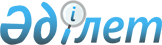 Об утверждении паспортов республиканских бюджетных программ на 2003 год (Министерство финансов Республики Казахстан)Постановление Правительства Республики Казахстан от 29 декабря 2002 года N 1429.
      Примечание РЦПИ: см. P021429 
      В соответствии с Законом  Республики Казахстан от 1 апреля 1999 года "О бюджетной системе" Правительство Республики Казахстан постановляет: 
      1. Утвердить паспорта республиканских бюджетных программ на 2003 год: 
      Министерства финансов Республики Казахстан согласно приложениям 262, 263, 264, 265, 266, 267, 268, 269, 270, 271, 272, 273, 274, 275, 276, 277, 278, 279, 280, 281, 282, 283, 284, 285, 286, 287, 288, 289, 290, 291, 292, 293, 294, 295, 296, 297, 298, 299, 300, 301, 302, 303, 304,305, 306, 307, 308, 309, 310, 310-1. 
      2. Настоящее постановление вступает в силу со дня подписания. 
      Сноска. Приложение 262 с изменениями - постановлением Правительства Республики Казахстан от 1 июля 2003 года N 150г  ; от 31 декабря 2003 г. N 150ац  . 
      Министерство финансов Республики Казахстан 
      Администратор бюджетной программы 
      Паспорт 
      республиканской бюджетной программы 001 
      "Административные затраты" 
      на 2003 год 
      1. Стоимость: 7711890 тысяч тенге (семь миллиардов семьсот одиннадцать миллионов восемьсот девяносто тысяч тенге). <*> 
      Сноска. В пункт 1 внесены изменения - постановлением Правительства РК от 31 декабря 2003 г. N 150ац 


      2. Нормативно-правовая основа бюджетной программы: статьи 1-30 Закона  Республики Казахстан от 23 июля 1999 года "О государственной службе", Указ  Президента Республики Казахстан от 25 марта 2001 года N 575 "О единой системе оплаты труда работников органов Республики Казахстан, содержащихся за счет государственного бюджета"; постановления Правительства Республики Казахстан от 3 сентября 2002 года N 962  "Некоторые вопросы Министерства финансов Республики Казахстан", от 1 апреля 2003 года N 314  "Об утверждении 
      лимитов штатной численности", постановление  Правительства Республики Казахстан от 8 августа 2003 года N 793 "О дополнительных мерах по ликвидации последствий землетрясения и восстановления объектов социального значения в Жамбылской области. <*> 
      Сноска. В пункт 2 внесены изменения - постановлением Правительства РК от 6 ноября 2003 г.  N 150к  . 


      3. Источники финансирования бюджетной программы: средства республиканского бюджета. 
      4. Цель бюджетной программы: обеспечение деятельности центрального аппарата Министерства финансов Республики Казахстан и его территориальных подразделений для достижения максимально эффективного выполнения возложенных на них функций. 
      5. Задачи бюджетной программы: содержание аппаратов центрального и территориальных подразделений Министерства финансов Республики Казахстан. 
      6. План мероприятий по реализации бюджетной программы: 
      ------------------------------------------------------------------- 
      N ! Код ! Код !Наименова-!Мероприятия по реализации! Сроки!Ответст- 
        !прог-!под- !ние прог- !программ (подпрограмм)   !реали-!венные 
        !раммы!прог-!рамм (под-!                         !зации !испол- 
        !     !раммы!программ) !                         !      !нители 
      ------------------------------------------------------------------- 
      1 !  2  !  3  !     4    !             5           !   6  !   7 
      ------------------------------------------------------------------- 
       1  001   001  Аппарат     Содержание центрального  В те-  Министер- 
                     централь-   аппарата Министерства    чение  ство 
                     ного        финансов Республики      года   финансов 
                     органа      Казахстан в пределах            Респуб- 
                                 лимита штатной числен-          лики 
                                 ности 1050 единиц.              Казахстан 
       2  001   002  Аппараты    Содержание территориаль- В те-  Министер- 
                     территори-  ных подразделений Минис- чение  ство 
                     альных      терства финансов         года   финансов 
                     органов     Республики Казахстан в          Респуб- 
                                 пределах лимита штатной         лики 
                                 численности 16148 единиц.       Казахстан 
                                 Проведение усиления 
                                 сейсмостойкости здания 
                                 отдела казначейства села 
                                 Кулан района Турара 
                                 Рыскулова 
      ------------------------------------------------------------------- <*> 
      Сноска. В пункт 6 внесены изменения - постановлением Правительства РК от 6 ноября 2003 г.  N 150к  ; от 31 декабря 2003 г. N 150ац  . 


            7. Ожидаемые результаты выполнения бюджетной программы: качественное выполнение возложенных на Министерство финансов Республики Казахстан функций. 
      Приложение 263          
      к постановлению Правительства   
      Республики Казахстан       
      от 29 декабря 2002 года N 1429   
      Министерство финансов Республики Казахстан 
          Администратор бюджетной программы 
      Паспорт 
      республиканской бюджетной программы 
      010 "Повышение квалификации и переподготовка кадров" 
      на 2003 год 
            1. Стоимость: 26 925 тысяч тенге (двадцать шесть миллионов девятьсот двадцать пять тысяч тенге). 
            2. Нормативно-правовая основа бюджетной программы: статья 3  Закона Республики Казахстан от 23 июля 1999 года "О государственной службе"; постановления Правительства Республики Казахстан от 29 сентября 1998 года N 967  "О нормах возмещения командировочных расходов в иностранной валюте" и от 13 ноября 2000 года N 1706  "Об утверждении Концепции обучения государственных служащих". 
            3. Источники финансирования бюджетной программы: средства республиканского бюджета. 
            4. Цель бюджетной программы: обновление теоретических и практических знаний, умений и навыков по образовательным программам в сфере профессиональной деятельности в соответствии с предъявляемыми квалификационными требованиями для эффективного выполнения своих должностных обязанностей и совершенствования профессионального мастерства. 
            5. Задачи бюджетной программы: повышение профессиональной квалификации государственных служащих. 
            6. План мероприятий по реализации бюджетной программы: 
      ------------------------------------------------------------------- 
      N ! Код ! Код !Наименова-!Мероприятия по реализации! Сроки!Ответст- 
        !прог-!под- !ние прог- !программ (подпрограмм)   !реали-!венные 
        !раммы!прог-!рамм (под-!                         !зации !испол- 
        !     !раммы!программ) !                         !      !нители 
      ------------------------------------------------------------------- 
      1 !  2  !  3  !     4    !             5           !   6  !   7 
      ------------------------------------------------------------------- 
       1  010   005  Повышение  1. Приобретение услуг по   В те- Минис- 
                     квалифика- повышению квалификации     чение терство 
                     ции и пе-  государственных служащих   года  финансов 
                     реподготов-согласно утвержденному           Респуб- 
                     ка кадров. плану повышения квалифи-         лики 
                     Повышение  кации, в том числе обуче-        Казахстан 
                     квалифика- ние государственному 
                     ции госу-  языку. Среднегодовое 
                     дарствен-  количество государствен- 
                     ных слу-   ных служащих, проходящих 
                     жащих      курсы повышения квалифи- 
                                кации, - 5385. 
      ------------------------------------------------------------------- 
            7. Ожидаемые результаты выполнения бюджетной программы: повышение профессионального уровня государственных служащих путем формирования и развития стройной системы качественного обучения государственных служащих, которая отвечает требованиям профессиональной государственной службы, в соответствии с современными экономическими условиями и ресурсными возможностями государства. 
                                                     Приложение 263-1      
                                            к постановлению Правительства 
                                                  Республики Казахстан    
                                        от 29 декабря 2002 года N 1429 <*> 
      Сноска. Постановление дополнено новым приложением 263-1 - постановлением Правительства Республики Казахстан от 1 июля 2003 года N 150г . 


            Министерство финансов 
            Республики Казахстан 
            --------------------------------- 
            Администратор бюджетной программы 
      Паспорт 
      республиканской бюджетной программы 032 
      "Создание Инвестиционного фонда Казахстана" 
      на 2003 год 
            1. Стоимость: 23 000 000 тысяч тенге (двадцать три миллиарда тенге). 
            2. Нормативно-правовая основа бюджетной программы: Закон  Республики Казахстан от 12 июня 2003 года "О республиканском бюджете на 2003 год", постановление  Правительства Республики Казахстан от 30 мая 2003 года N 501 "О создании акционерного общества "Инвестиционный фонд Казахстана". 
            3. Источники финансирования бюджетной программы: средства республиканского бюджета. 
            4. Цель бюджетной программы: создание акционерного общества "Инвестиционный фонд Казахстана". 
            5. Задачи бюджетной программы: участие в уставном капитале акционерного общества "Инвестиционный фонд Казахстана". 
            6. План мероприятий по реализации бюджетной программы: 
      ------------------------------------------------------------------- 
      N ! Код ! Код !Наименова-!Мероприятия по реализации! Сроки!Ответст- 
        !прог-!под- !ние прог- !программы (подпрограммы) !реали-!венные 
        !раммы!прог-!рамм (под-!                         !зации !испол- 
        !     !раммы!программ) !                         !      !нители 
      ------------------------------------------------------------------- 
      1 !  2  !  3  !     4    !             5           !   6  !   7 
      ------------------------------------------------------------------- 
      1.  032        Создание   формирование уставного    В те-  Минис- 
                     Инвести-   капитала акционерного     чение  терство 
                     ционного   общества "Инвестиционный  2003   финансов 
                     фонда      фонд Казахстана" после    года   Респуб- 
                     Казахстана его создания в установ-          лики 
                                ленном законодательством         Казах- 
                                порядке                          стан 
      ------------------------------------------------------------------- 
            7. Ожидаемые результаты выполнения бюджетной программы: создание акционерного общества "Инвестиционный фонд Казахстана". 
      Приложение 264         
      к постановлению Правительства   
      Республики Казахстан       
      от 29 декабря 2002 г. N 1429    
      Министерство финансов Республики Казахстан 
          Администратор бюджетной программы 
      Паспорт 
      республиканской бюджетной программы 
      035 "Оплата услуг платежных систем и 
      телекоммуникационных услуг" 
            1. Стоимость: 231 736 тысяч тенге (двести тридцать один миллион семьсот тридцать шесть тысяч тенге). 
            2. Нормативно-правовая основа бюджетной программы: статьи 29  и 30 Закона  Республики Казахстан от 29 июня 1998 года "О платежах и переводах денег", Закон  Республики Казахстан от 12 декабря 2002 года "О республиканском бюджете на 2003 год", постановление  Правительства Республики Казахстан от 24 мая 1999 года N 626 "Вопросы Комитета казначейства Министерства финансов Республики Казахстан" и от 12 декабря 2002 года. 
            3. Источники финансирования бюджетной программы: средства республиканского бюджета. 
            4. Цель бюджетной программы: телекоммуникационное обеспечение исполнения республиканского бюджета и расчетно-кассового обслуживания местных бюджетов Комитетом казначейства и его территориальными подразделениями, телекоммуникационное обеспечение информационных систем министерства и его территориальных подразделений, организация удаленного регламентированного и публичного доступа к информационным ресурсам Министерства финансов. 
            5. Задачи бюджетной программы: качественное и своевременное получение телекоммуникационных услуг платежных систем по межбанковской системе переводов денег и системе розничных платежей, телекоммуникационных услуг передачи данных по всем видам связи, электронной почты, сети Интернет, закупка телекоммуникационного оборудования для территориальных подразделений министерства. 
            6. План мероприятий по реализации бюджетной программы: 
      ------------------------------------------------------------------- 
      N ! Код ! Код !Наименова-!Мероприятия по реализации! Сроки!Ответст- 
        !прог-!под- !ние прог- !программ (подпрограмм)   !реали-!венные 
        !раммы!прог-!рамм (под-!                         !зации !испол- 
        !     !раммы!программ) !                         !      !нители 
      ------------------------------------------------------------------- 
      1 !  2  !  3  !     4    !             5           !   6  !   7 
      ------------------------------------------------------------------- 
       1  035        Оплата     Получение и оплата услуг  В те- Министер- 
                     телекомму- платежных систем по       чение ство 
                     никацион-  межбанковской системе     года  финансов 
                     ных услуг  переводов денег и системе       Республики 
                                розничных платежей.             Казахстан 
                                Получение и оплата услуг 
                                электронной почты ФАСТИ 
                                для информационного обме- 
                                на с Национальным Банком 
                                РК. 
                                Получение и оплата теле- 
                                коммуникационных услуг по 
                                скоростным каналам связи 
                                и других видов связи, 
                                оплата за оборудование 
                                согласно договору 
                                (на 2001-2004 годы) 
                                N 197-39-Д3/43 от 9.04. 
                                2001 года и дополнений 
                                к нему). 
                                Получение и оплата услуг 
                                по подключению к сети 
                                Интернет в количестве 100 
                                пользователей и VPDN для 
                                системы Министерства 
                                финансов РК. 
                                Получение и оплата услуг   I 
                                по обеспечению корпора-   квар- 
                                тивной системы электрон-  тал 
                                ного документооборота. 
                                Получение и оплата услуг  III 
                                по организации установки  квар- 
                                дополнительных рабочих    тал 
                                мест в Доме министерств 
      ------------------------------------------------------------------- 
            7. Ожидаемые результаты выполнения бюджетной программы:  качественное обеспечение передачи данных в системе казначейства,  ФАСТИ и внутриведомственного обмена электронными документами; обеспечение удаленного регламентированного и публичного доступа к информационным ресурсам министерства. 
      Приложение 265          
      к постановлению Правительства   
      Республики Казахстан       
      от 29 декабря 2002 г. N 1429    
      Министерство финансов Республики Казахстан 
          Администратор бюджетной программы 
      Паспорт 
      республиканской бюджетной программы 036 
      "Приватизация, управление госимуществом, постприватизационная деятельность и регулирование споров, связанных с этим и с кредитованием, учет, хранение имущества, полученного или взысканного в счет исполнения обязательств по кредитам и госгарантиям" на 2003 год 
            1. Стоимость: 500 000 тысяч тенге (пятьсот миллионов тенге). 
            2. Нормативно-правовая основа бюджетной программы: статья 18 Закона  Республики Казахстан от 26 июня 1998 года "О национальной безопасности"; статья 6  Закона Республики Казахстан от 30 ноября 2000 года "Об оценочной деятельности в Республике Казахстан"; Закон  Республики Казахстан "О государственных закупках"; статьи 2 , 14, 17 Указа  Президента Республики Казахстан, имеющий силу Закона, от 23 декабря 1995 года N 2721 "О приватизации"; Положение о Комитете государственного имущества и приватизации Министерства финансов Республики Казахстан, утвержденное постановлением  Правительства Республики Казахстан от 5 июля 1999 года N 930; Концепция управления государственным имуществом и приватизации в Республике   Казахстан, одобренная постановлением  Правительства Республики Казахстан от 21 июля 2000 года N 1095; постановление  Правительства Республики Казахстан от 28 февраля 2001 года N 290 "О мерах по  организации эффективного управления и контроля за деятельностью    некоторых акционерных обществ и республиканских государственных    предприятий (национальных компаний)"; постановление  Правительства Республики Казахстан от 24 июля 2001 года N 998 "О внедрении системы комплексного мониторинга функционирования и эффективности управления объектами государственной собственности, а также   объектами, в которых государство имеет долю собственности"; постановление  Правительства Республики Казахстан от 3 мая 2002 года "О мониторинге эффективности управления приватизированными организациями в стратегических отраслях экономики Республики Казахстан". 
            3. Источники финансирования бюджетной программы: средства республиканского бюджета. 
            4. Цель бюджетной программы: обеспечение эффективного управления и приватизации государственной собственности. 
            5. Задачи бюджетной программы: осуществление продажи объектов приватизации с использованием всех инструментов приватизации, в том числе на организованном рынке ценных бумаг посредством привлечения брокеров; обеспечение постприватизационного контроля; мониторинг эффективности управления активами республиканской государственной собственности, предприятий, в которых государство имеет долю собственности, и собственности приватизированных организаций в стратегических отраслях экономики, определенных Правительством Республики Казахстан; создание единой информационной базы данных учета мониторинга; учет и хранение имущества, полученного или взысканного в счет исполнения обязательств по кредитам и госгарантиям; защита интересов государства в досудебном порядке, а также при разрешении споров, связанных с приватизацией, управлением государственной собственностью и постприватизационной деятельностью с привлечением юридических консультантов на территории Республики Казахстан и в международных арбитражных органах. 
            6. План мероприятий по реализации бюджетной программы: 
      ------------------------------------------------------------------- 
      N ! Код ! Код !Наименова-!Мероприятия по реализации! Сроки!Ответст- 
        !прог-!под- !ние прог- !программ (подпрограмм)   !реали-!венные 
        !раммы!прог-!рамм (под-!                         !зации !испол- 
        !     !раммы!программ) !                         !      !нители 
      ------------------------------------------------------------------- 
      1 !  2  !  3  !     4    !             5           !   6  !   7 
      ------------------------------------------------------------------- 
       1. 036        Приватиза-  Закупка услуг на прове-   В те- Комитет 
                     ция, управ- дение: оценки стоимости   чение госиму- 
                     ление гос-  67 акционерных обществ и  года  щества и 
                     имуществом, 600 объектов социальной         привати- 
                     постприва-  сферы и недвижимости;           зации 
                     тизацион-   мониторинга эффективности       Министер- 
                     ная деяте-  управления активами и           ства 
                     льность и   проверки исполнения             финансов 
                     регулиро-   контрактных обязательств        Респуб- 
                     вание спо-  по 169 объектам республи-       лики 
                     ров, свя-   канской государственной         Казахстан 
                     занных с    собственности, предприя- 
                     этим и с    тий, в которых государ- 
                     кредито-    ство имеет долю собствен- 
                     ванием,     ности, а также привати- 
                     учет, хра-  зированных организаций в 
                     нение       стратегических отраслях 
                     имущества,  экономики; продажи гос- 
                     полученного пакетов акций 10 АО на 
                     или взыс-   фондовой бирже; работ 
                     канного в   по созданию базы данных 
                     счет испол- по 169 объектам мони- 
                     нения обя-  торинга, ее сопровожде- 
                     зательств   ние и пополнение; 
                     по кредитам работ по учету и хране- 
                     и госгаран- нию имущества, получен- 
                     тиям.       ного или взысканного в 
                                 счет исполнения обяза- 
                                 тельств по кредитам и 
                                 госгарантиям. 
       2.                        Урегулирование споров,    В те- Комитет 
                                 связанных с приватиза-    чение госиму- 
                                 цией, управлением         года  щества 
                                 госимуществом и пост-           и прива- 
                                 приватизационной                тизации 
                                 деятельностью.                  Минис- 
       3.                        Координация работы        В те- терства 
                                 иностранных юридичес-     чение финансов 
                                 ких консультантов в       года  Респуб- 
                                 судебных разбиратель-           лики 
                                 ствах с компаниями              Казахстан 
                                 "АЭС" и "Уорлд 
                                 Уайд Минералз". 
       4.                        Публикации информа-       В те- Комитет 
                                 ционных сообщений о       чение госиму- 
                                 торгах по 667 объек-      года  щества 
                                 там республиканской             и прива- 
                                 собственности.                  тизации 
                                                                 Минис- 
                                                                 терства 
                                                                 финансов 
                                                                 Респуб- 
                                                                 лики 
                                                                 Казахстан 
       5.                        Оценка земельных          В те- Комитет 
                                 участков 300 объектов     чение госиму- 
                                 недвижимости и имущест-   года  щества 
                                 венных комплексов.              и прива- 
                                                                 тизации 
                                                                 Минис- 
                                                                 терства 
                                                                 финансов 
                                                                 Респуб- 
                                                                 лики 
                                                                 Казахстан 
      -------------------------------------------------------------------- 
            7. Ожидаемые результаты выполнения бюджетной программы: поступление в республиканский бюджет в запланированных объемах денег от приватизации объектов республиканской собственности, дивидендов на пакеты акций, являющихся республиканской 
      собственностью, и доли прибыли республиканских государственных предприятий. 
      Приложение 266          
      к постановлению Правительства   
      Республики Казахстан       
      от 29 декабря 2002 г. N 1429    
      Министерство финансов Республики Казахстан 
          Администратор бюджетной программы 
      Паспорт 
      республиканской бюджетной программы 037 
      "Обеспечение финансовых органов нормативными правовыми актами" 
      на 2003 год 
            1. Стоимость: 18 590 тысяч тенге (восемнадцать миллионов пятьсот девяносто тысяч тенге). 
            2. Нормативно-правовая основа бюджетной программы: статья 8  Закона Республики Казахстан от 23 июля 1999 года "О государственной службе"; Закон  Республики Казахстан от 12 декабря 2002 года "О республиканском бюджете на 2003 год"; постановления Правительства Республики Казахстан от 3 сентября 2002 года N 962  "Некоторые вопросы Министерства финансов Республики Казахстан" и от 13 ноября 2000 года N 1706  "О Концепции обучения государственных служащих". 
            3. Источники финансирования бюджетной программы: средства республиканского бюджета. 
            4. Цель бюджетной программы: повышение уровня профессионализма и правовой культуры сотрудников Министерства финансов, обеспечение органов финансовой системы нормативными правовыми актами, литературой, необходимой для работы. 
            5. Задача бюджетной программы: своевременное обеспечение необходимой нормативно-правовой и другой литературой; печатание нормативных правовых актов и иной печатной продукции служебного характера; печатание ведомственных нормативных правовых актов в средствах массовой информации. 
            6. План мероприятий по реализации бюджетной программы: 
      ------------------------------------------------------------------- 
      N ! Код ! Код !Наименова-!Мероприятия по реализации!Сроки !Ответст- 
        !прог-!под- !ние прог- !программы (подпрограммы) !реали-!венные 
        !раммы!прог-!раммы     !                         !зации !испол- 
        !     !раммы!          !                         !      !нители 
      ------------------------------------------------------------------- 
      1 !  2  !  3  !     4    !             5           !   6  !   7 
      ------------------------------------------------------------------- 
          037        Обеспечение Приобретение нормативно-  В те- Минис- 
                     финансовых  правовых актов и другой   чение терство 
                     органов     литературы:               года  финансов 
                     норматив-   1. Приобретение норма-          Респуб- 
                     ными право- тивно-правовых актов и          лики 
                     выми актами другой печатной продук-         Казахстан 
                                 ции служебного характера 
                                 (тираж около 50,0 тыс. 
                                 экземпляров). 
                                 2. Приобретение перио- 
                                 дических изданий (под- 
                                 писка около 20 изданий 
                                 для центрального аппарата 
                                 министерства и его тер- 
                                 риториальных подразделе- 
                                 ний). 
                                 Печатание ведомственных 
                                 нормативных правовых 
                                 актов. 
      ------------------------------------------------------------------- <*> 
      Сноска. В пункт 6 внесены изменения - постановлением Правительства РК от 31 декабря 2003 г. N 150ац 


            7. Ожидаемые результаты выполнения бюджетной программы: повышение профессионального уровня сотрудников Министерства финансов Республики Казахстан; обеспечение нормативными правовыми актами, иной литературой, печатной продукцией органов финансовой системы. 
      Приложение 267          
      к постановлению Правительства   
      Республики Казахстан       
      от 29 декабря 2002 года N 1429    
      Министерство финансов Республики Казахстан 
          Администратор бюджетной программы 
      Паспорт 
      республиканской бюджетной программы 039 
      "Исполнение обязательств "Карагандашахтуголь" по возмещению 
      ущерба, нанесенного здоровью работников ликвидированных шахт" 
      на 2003 год 
            1. Стоимость: 104 000 тысячи тенге (сто четыре миллиона тенге). 
            2. Нормативно-правовая основа бюджетной программы: постановление  Правительства Республики Казахстан от 16 июля 1996 года N 908 "О дополнительных мерах по финансово-экономическому оздоровлению предприятий Карагандинского угольного бассейна". 
            3. Источники финансирования бюджетной программы: средства республиканского бюджета. 
            4. Цель бюджетной программы: возмещение ущерба, нанесенного здоровью бывшим работникам акционерного общества закрытого типа "Карагандашахтуголь" (далее - АОЗТ "Карагандашахтуголь"). 
            5. Задачи бюджетной программы: исполнение обязательств по погашению задолженности по возмещению ущерба, причиненного здоровью работников ликвидированных шахт АОЗТ "Карагандашахтуголь". 
            6. План мероприятий по реализации бюджетной программы: 
      ------------------------------------------------------------------- 
      N ! Код ! Код !Наименова-!Мероприятия по реализации! Сроки!Ответст- 
        !прог-!под- !ние прог- !программ (подпрограмм)   !реали-!венные 
        !раммы!прог-!рамм (под-!                         !зации !испол- 
        !     !раммы!программ) !                         !      !нители 
      ------------------------------------------------------------------- 
      1 !  2  !  3  !     4    !             5           !   6  !   7 
      ------------------------------------------------------------------- 
       1  039        Исполнение  Выплата сумм по возмеще-  В те- Минис- 
                     обязатель-  нию ущерба, нанесенного   чение терство 
                     ств "Кара-  здоровью работников быв-  года  финансов 
                     гандашахт-  ших шахт АОЗТ "Караганда-       Респуб- 
                     уголь" по   шахтуголь" общей числен-        лики 
                     возмещению  ностью по состоянию на          Казахстан 
                     ущерба,     1 января 2003 года - 
                     нанесенного 1240 человек. 
                     здоровью 
                     работников 
                     ликвидиро- 
                     ванных шахт 
      ------------------------------------------------------------------- 
            7. Ожидаемые результаты выполнения бюджетной программы: погашение обязательств перед работниками АОЗТ "Карагандашахтуголь" общей численностью по состоянию на 1 января 2003 года - 1240 человек, согласно реестру кредиторов, утвержденному судом с целью погашения задолженности по регрессным искам. 
      Приложение 268          
      к постановлению Правительства   
      Республики Казахстан       
      от 29 декабря 2002 года N 1429   
      Министерство финансов Республики Казахстан 
          Администратор бюджетной программы 
      Паспорт 
      республиканской бюджетной программы 040 
      "Выплата задолженности по заработной плате работникам ликвидируемого государственного предприятия 
      "Рудоуправление N 5" на 2003 год 
            1. Стоимость: 136 304 тысячи тенге (Сто тридцать шесть миллионов триста четыре тысячи тенге). 
            2. Нормативно-правовая основа бюджетной программы: статьи 2 , 78 Закона  Республики Казахстан "О банкротстве"; постановление  Правительства Республики Казахстан от 6 сентября 2000 года N 1349 "О предприятиях "Рудоуправление N 3", "Рудоуправление N 4", "Рудоуправление N 5". 
            3. Источники финансирования бюджетной программы: средства республиканского бюджета. 
            4. Цель бюджетной программы: выплата задолженности по заработной плате работникам ликвидируемого государственного предприятия "Рудоуправление N 5" Северо-Казахстанской области. 
            5. Задачи бюджетной программы: погашение задолженностей по заработной плате государственного предприятия "Рудоуправление N 5" в целях реализации постановления  N 1349. 
            6. План мероприятий по реализации бюджетной программы: 
      ------------------------------------------------------------------- 
      N ! Код ! Код !Наименова-!Мероприятия по реализации!Сроки !Ответст- 
        !прог-!под- !ние прог- !программы (подпрограммы) !реали-!венные 
        !раммы!прог-!раммы(под-!                         !зации !испол- 
        !     !раммы!программы)!                         !      !нители 
      ------------------------------------------------------------------- 
      1 !  2  !  3  !     4    !             5           !   6  !   7 
      ------------------------------------------------------------------- 
       1  040         Выплата   Погашение задолженностей   В те- Минис- 
                      задолжен- по заработной плате        чение терство 
                      ности по  государственного предприя- 2003  финансов 
                      заработ-  тия "Рудоуправление N 5".  года  Респуб- 
                      ной плате                                  лики 
                      работникам                                 Казахстан 
                      ликвидиру- 
                      емого 
                      государс- 
                      венного 
                      предприятия 
                      "Рудоуправ- 
                      ление N 5" 
      ------------------------------------------------------------------- 
            7. Ожидаемые результаты выполнения бюджетной программы: выплата задолженности по заработной плате работникам "Рудоуправление N 5". 
      Приложение 269          
      к постановлению Правительства   
      Республики Казахстан       
      от 29 декабря 2002 года N 1429 <*> 
            Сноска. Приложение 269 с изменениями - постановлением Правительства Республики Казахстан от 1 июля 2003 года N 150г . 
      Министерство финансов Республики Казахстан 
          Администратор бюджетной программы 
      Паспорт 
      республиканской бюджетной программы 042 
      "Обслуживание правительственного долга" 
      на 2003 год 
                  1. Стоимость: 37815364 тысячи тенге (тридцать семь миллиардов восемьсот пятнадцать миллионов триста шестьдесят четыре тысячи тенге). 
            2. Нормативно-правовая основа бюджетной программы: статья 11  Закона Республики Казахстан от 2 августа 1999 года "О государственном и гарантированном государством заимствовании и долге"; постановление  Правительства Республики Казахстан от 8 июня 2000 года N 874 "Об утверждении Правил осуществления правительственного заимствования и заимствования местными исполнительными органами Республики Казахстан"; постановление  Правительства Республики Казахстан от 23 января 2002 года N 88 "Об утверждении Правил погашения и обслуживания правительственных займов, займов местных исполнительных органов и негосударственных займов, имеющих государственные гарантии"; постановление  Правительства Республики Казахстан от 25 июля 2002 года N 832 "Об утверждении Правил финансовых процедур по исполнению бюджета и ведению форм отчетности (периодической и годовой) для 
      государственных учреждений, содержащихся за счет государственного бюджета". 
            3. Источники финансирования бюджетной программы: средства республиканского бюджета. 
            4. Цель бюджетной программы: обслуживание правительственного долга Республики Казахстан. 
            5. Задачи бюджетной программы: выплата вознаграждений (интересов) по правительственным займам; оплата комиссионных вознаграждений за привлечение правительственных займов. 
            6. План мероприятий по реализации бюджетной программы: 
      ------------------------------------------------------------------- 
      N ! Код ! Код !Наименова-!Мероприятия по реализации! Сроки!Ответст- 
        !прог-!под- !ние прог- !программы (подпрограммы) !реали-!венные 
        !раммы!прог-!рамм (под-!                         !зации !испол- 
        !     !раммы!программ) !                         !      !нители 
      ------------------------------------------------------------------- 
      1 !  2  !  3  !     4    !             5           !   6  !   7 
      ------------------------------------------------------------------- 
       1. 042       Обслуживание 
                    правительст- 
                    венного 
                    долга 
                011 Выплата воз- 1. Выплата вознагражде-  В те-  Минис- 
                    награждений  ний (интересов) по пра-  чение  терство 
                    (интересов)  тельственным займам.     2003   финансов 
                    по займам                             года   Респуб- 
                                                                 лики 
                                                                 Казахстан 
                030 Выплата ко-  2. Оплата комиссионных   В те-  Минис- 
                    миссионных   вознаграждений за прив-  чение  терство 
                    за размеще-  лечение правительствен-  2003   финансов 
                    ние займов   ных займов.              года   Респуб- 
                                                                 лики 
                                                                 Казахстан 
      ------------------------------------------------------------------- 
            7. Ожидаемые результаты выполнения бюджетной программы: выполнение Республикой Казахстан обязательств по обслуживанию правительственного долга. 
      Приложение 270          
      к постановлению Правительства   
      Республики Казахстан       
      от 29 декабря 2002 г. N 1429 <*> 
            Сноска. Приложение 270 с изменениями - постановлением Правительства Республики Казахстан от 1 июля 2003 года N 150г . 
      Министерство финансов Республики Казахстан 
          Администратор бюджетной программы 
      Паспорт 
      республиканской бюджетной программы 046 
      "Резерв Правительства Республики Казахстан для ликвидации чрезвычайных ситуаций природного и техногенного характера 
      и иных непредвиденных расходов" на 2003 год 
            1. Стоимость: 9428000 тысяч тенге (девять миллиардов четыреста двадцать восемь миллионов тенге). 
            2. Нормативно-правовая основа бюджетной программы: статья 13 
            Закона Республики Казахстан от 1 апреля 1999 года N 357-I "О бюджетной системе", Закон  Республики Казахстан от 12 декабря 2002 года "О республиканском бюджете на 2003 год", постановление  Правительства Республики Казахстан от 18 сентября 1999 года N 1408 "Об утверждении Правил использования средств резерва Правительства Республики Казахстан". 
            3. Источники финансирования бюджетной программы: средства республиканского бюджета. 
            4. Цель бюджетной программы: ликвидация чрезвычайных ситуаций природного и техногенного характера и иные непредвиденные расходы. 
            5. Задачи бюджетной программы: проведение мероприятий по ликвидации чрезвычайных ситуаций природного и техногенного характера и иным непредвиденным расходам, определяемых решениями Правительства Республики Казахстан. 
            6. План мероприятий по реализации бюджетной программы: 
      ------------------------------------------------------------------- 
      N ! Код ! Код !Наименова-!Мероприятия по реализации! Сроки!Ответст- 
        !прог-!под- !ние прог- !программ (подпрограмм)   !реали-!венные 
        !раммы!прог-!рамм (под-!                         !зации !испол- 
        !     !раммы!программ) !                         !      !нители 
      ------------------------------------------------------------------- 
      1 !  2  !  3  !     4    !             5           !   6  !   7 
      ------------------------------------------------------------------- 
       1  046        Резерв      Определяются решениями   В те-  Админис- 
                     Правитель-  Правительства Республики чение  траторы 
                     ства Рес-   Казахстан                года   респуб- 
                     публики                                     ликанских 
                     Казахстан                                   бюджетных 
                     для ликви-                                  программ, 
                     дации чрез-                                 местные 
                     вычайных                                    исполни- 
                     ситуаций                                    тельные 
                     природного                                  органы 
                     и техноген-                                 областей, 
                     ного харак-                                 городов 
                     тера и иных                                 Астаны и 
                     непредвиден-                                Алматы 
                     ных расходов 
      ------------------------------------------------------------------- 
            7. Ожидаемые результаты выполнения бюджетной программы - ликвидация чрезвычайных ситуаций природного и техногенного характера и осуществление иных непредвиденных расходов. 
      Приложение 271          
      к постановлению Правительства   
      Республики Казахстан       
      от 29 декабря 2002 года N 1429    
      Министерство финансов Республики Казахстан 
          Администратор бюджетной программы 
      Паспорт 
      республиканской бюджетной программы 047 
      "Оплата услуг по обеспечению приема в бюджет наличных денег" 
      на 2003 год 
            1. Стоимость: 60 000 тысяч тенге (шестьдесят миллионов тенге). 
            2. Нормативно-правовая основа бюджетной программы: постановление  Правительства Республики Казахстан от 24 мая 1999 года N 626 "Вопросы Комитета казначейства Министерства финансов Республики Казахстан", Закон  Республики Казахстан от 12 декабря 2002 года "О республиканском бюджете на 2003 год", статьи 5  Кодекса Республики Казахстан от 12 июня 2001 года N 209-II ЗРК "О налогах и других обязательных платежах в бюджет". 
            3. Источники финансирования бюджетной программы: средства республиканского бюджета. 
            4. Цель бюджетной программы: своевременное и полное зачисление банками второго уровня и организациями, имеющие лицензию Национального Банка Республики Казахстан на соответствующие виды банковских операций (далее - Агентами) принятых наличных денег от физических лиц и представителей государственных органов в уплату налогов и других платежей в бюджет Республики Казахстан. 
            5. Задачи бюджетной программы: осуществление Агентами приема наличных денег от физических лиц и представителей государственных органов в течение рабочего дня; ежедневное зачисление принятых наличных денег от физических лиц и представителей государственных органов на транзитный счет наличности (908); своевременный перевод денег в доход государственного бюджета в соответствии с законодательством Республики Казахстан. 
            6. План мероприятий по реализации бюджетной программы: 
      ------------------------------------------------------------------- 
      N ! Код ! Код !Наименова-!Мероприятия по реализации! Сроки!Ответст- 
        !прог-!под- !ние прог- !программы (подпрограммы) !реали-!венные 
        !раммы!прог-!рамм (под-!                         !зации !испол- 
        !     !раммы!программ) !                         !      !нители 
      ------------------------------------------------------------------- 
      1 !  2  !  3  !     4    !             5           !   6  !   7 
      ------------------------------------------------------------------- 
          047        Оплата     Своевременное и полное     В те- Минис- 
                     услуг по   зачисление Агентами приня- чение терство 
                     обеспече-  тых наличных денег от фи-  года  финансов 
                     нию приема зических лиц и представи-        Респуб- 
                     в бюджет   телей государственных            лики 
                     наличных   учреждений в уплату нало-        Казахстан 
                     денег      гов и других платежей в 
                                бюджет Республики 
                                Казахстан. 
      ------------------------------------------------------------------- 
            7. Ожидаемые результаты выполнения бюджетной программы: полное и своевременное перечисление принятых наличных денег от физических лиц и представителей государственных органов в доход государственного бюджета. 
      Приложение 272          
      к постановлению Правительства   
      Республики Казахстан       
      от 29 декабря 2002 года N 1429   
      Министерство финансов Республики Казахстан 
          Администратор бюджетной программы 
      Паспорт 
      республиканской бюджетной программы 052 
      "Выплата курсовой разницы по льготным жилищным кредитам" 
      на 2003 год 
            1. Стоимость: 146 618 тысяч тенге (сто сорок шесть миллионов шестьсот восемнадцать тысяч тенге). 
            2. Нормативно-правовая основа бюджетной программы: постановление  Правительства Республики Казахстан от 28 февраля 2001 года N 304 "О мерах по обеспечению защиты интересов граждан, получивших льготные жилищные кредиты, выданные закрытым акционерным обществом "Жилстройбанк", в соответствии с Указом  Президента Республики Казахстан от 6 сентября 1993 года N 1344 "О новой жилищной политике". 
            3. Источники финансирования бюджетной программы: средства республиканского бюджета. 
            4. Цель бюджетной программы: смягчение социальных последствий перехода к режиму свободно плавающего обменного курса тенге для граждан, получивших льготные жилищные кредиты. 
            5. Задачи бюджетной программы: выплата курсовой разницы, начисляемой на фактически уплаченные суммы погашения основного долга и вознаграждения гражданами, получившими долгосрочные льготные кредиты в соответствии с Указом  Президента Республики Казахстан от 6 сентября 1993 года N 1344 "О новой жилищной политике" и постановлением  Правительства Республики Казахстан от 29 июля 1994 года N 850 "О введении ссудосберегательных счетов и выдачи кредитов на жилищные мероприятия" (далее - Заемщики) и определенными Соглашением по вопросу уточнения круга Заемщиков, подписанного между Министерством финансов Республики Казахстан и открытым акционерным обществом "Банк ЦентрКредит" от 8 декабря 2000 года; исполнение условий Договора между Министерством финансов Республики Казахстан и открытым акционерным обществом "Банк ЦентрКредит", заключенным 30 марта 2001 года. 
            6. План мероприятий по реализации бюджетной программы: 
      ------------------------------------------------------------------- 
      N ! Код ! Код !Наименова-!Мероприятия по реализации!Сроки !Ответст- 
        !прог-!под- !ние прог- !программ (подпрограмм)   !реали-!венные 
        !раммы!прог-!рамм (под-!                         !зации !испол- 
        !     !раммы!программ) !                         !      !нители 
      ------------------------------------------------------------------- 
      1 !  2  !  3  !     4    !             5           !   6  !   7 
      ------------------------------------------------------------------- 
      1.  052        Выплата    Выплата курсовой разницы  1 квар-Минис- 
                     курсовой   по льготным кредитам,     тал    терство 
                     разницы по выданным закрытым акцио-  2003   финансов 
                     льготным   нерным обществом          года   Респуб- 
                     жилищным   "Жилстройбанк", за 2002          лики 
                     кредитам   год                              Казахстан 
      ------------------------------------------------------------------- 
            7. Ожидаемые результаты выполнения бюджетной программы: погашение курсовой разницы, начисляемой на фактически уплаченные заемщиками суммы погашения основного долга и вознаграждения. 
      Приложение 273      
      к постановлению Правительства 
      Республики Казахстан    
      от 29 декабря 2002 года N 1429 <*> 
            Сноска. Приложение в новой редакции - постановлением Правительства Республики Казахстан от 1 июля 2003 года N 150г . 
            Министерство финансов 
            Республики Казахстан 
            --------------------------------- 
            Администратор бюджетной программы 
      Паспорт 
      республиканской бюджетной программы 053 
      "Участие в уставном капитале жилищного строительного 
      сберегательного банка" на 2003 год 
            1. Стоимость: 1 500 000 тысяч тенге (один миллиард пятьсот миллионов тенге). 
            2. Нормативно-правовая основа бюджетной программы: Закон  Республики Казахстан от 7 декабря 2000 года "О жилищных строительных сбережениях в Республике Казахстан", постановление  Закона Республики Казахстан от 12 декабря 2002 года "О республиканском бюджете на 2003 год", постановление  Правительства Республики Казахстан от 21 августа 2000 года N 1290 "О Концепции долгосрочного финансирования жилищного строительства и развития системы ипотечного кредитования", Закон  Правительства Республики Казахстан от 16 апреля 2003 года N 364 "О создании жилищного строительного сберегательного банка". 
            3. Источники финансирования бюджетной программы: средства республиканского бюджета. 
            4. Цель бюджетной программы: создание акционерного общества "Жилищный строительный сберегательный банк Казахстана". 
            5. Задачи бюджетной программы: участие в уставном капитале акционерного общества "Жилищный строительный сберегательный банк Казахстана". 
            6. План мероприятий по реализации бюджетной программы: 
      ------------------------------------------------------------------- 
      N ! Код ! Код !Наименова-!Мероприятия по реализации! Сроки!Ответст- 
        !прог-!под- !ние прог- !программы (подпрограммы) !реали-!венные 
        !раммы!прог-!рамм (под-!                         !зации !испол- 
        !     !раммы!программ) !                         !      !нители 
      ------------------------------------------------------------------- 
      1 !  2  !  3  !     4    !             5           !   6  !   7 
      ------------------------------------------------------------------- 
      1.  053        Участие в  Формирование уставного    В те-  Минис- 
                     уставном   капитала акционерного     чение  терство 
                     капитале   общества "Жилищный строи- 2003   финан- 
                     жилищного  тельный сберегательный    года   сов 
                     строитель- банк Казахстана" после           Респуб- 
                     ства сбе-  его создания в установ-          лики 
                     регатель-  ленном законодательством         Казах- 
                     ного банка порядке.                         стан 
      ------------------------------------------------------------------- 
            7. Ожидаемые результаты выполнения бюджетной программы: создание акционерного общества "Жилищный строительный сберегательный банк Казахстана". 
      Приложение 274          
      к постановлению Правительства   
      Республики Казахстан       
      от 29 декабря 2002 г. N 1429   
      Министерство финансов Республики Казахстан 
          Администратор бюджетной программы 
      Паспорт 
      республиканской бюджетной программы 064 
      "Содержание здания "Дома министерств" 
      на 2003 год 
            1. Стоимость: 149 528 тысяч тенге (сто сорок девять миллионов пятьсот двадцать восемь тысяч тенге). 
            2. Нормативно-правовая основа бюджетной программы: Закон  Республики Казахстан от 12 декабря 2002 года "О республиканском бюджете на 2003 год"; постановление  Правительства Республики Казахстан от 3 сентября 2002 года N 962 "Некоторые вопросы Министерства финансов Республики Казахстан". 
            3. Источники финансирования бюджетной программы: средства республиканского бюджета. 
            4. Цель бюджетной программы: хозяйственное обслуживание здания "Дом министерств" (далее - Здание); обеспечение бесперебойного функционирования технологического оборудования Здания. 
            5. Задачи бюджетной программы: поддержка и техническое обслуживание технологического оборудования Здания, охрана, хозяйственное обслуживание Здания. 
            6. План мероприятий по реализации бюджетной программы: 
      ------------------------------------------------------------------- 
      N ! Код ! Код !Наименова-!Мероприятия по реализации!Сроки !Ответст- 
        !прог-!под- !ние прог- !программ (подпрограмм)   !реали-!венные 
        !раммы!прог-!рамм (под-!                         !зации !испол- 
        !     !раммы!программ) !                         !      !нители 
      ------------------------------------------------------------------- 
      1 !  2  !  3  !     4    !             5           !   6  !   7 
      ------------------------------------------------------------------- 
       1  064        Содержание 1) Поддержка, техническое  В те- Минис- 
                     здания     обслуживание и ремонт:     чение терство 
                     "Дом       электротехнического обо-   года  финансов 
                     министер-  рудования, инженерных            Респуб- 
                     ств"       сетей и коммуникаций, при-       лики 
                                точно-вытяжной системы           Казахстан 
                                вентиляции, пожарной безо- 
                                пасности, пожарной сигна- 
                                лизации и дымоудаления, 
                                автоматической телефонной 
                                станции с внешними и 
                                внутренними сетями; 
                                обслуживание наружных 
                                инженерных сетей; 
                                проведение профилактичес- 
                                ких работ системы хладо- 
                                теплоснабжения, горячего 
                                и холодного водоснабжения; 
                                работу лифтов; 
                                2) охрана Здания; 
                                3) содержание в чистоте 
                                внутренних помещений и 
                                фасада здания, а также 
                                прилегающей к нему тер- 
                                ритории, санитарная 
                                обработка Здания, вывоз 
                                мусора и снега с терри- 
                                тории и другие необходи- 
                                мые работы для обеспече- 
                                ния нормального 
                                функционирования Здания; 
                                4) текущий ремонт Здания; 
                                5)обеспечение хозяйствен- 
                                ного обслуживания Здания 
                                с общей площадью 
                                27 031,0 кв.м. 
      ------------------------------------------------------------------- 
            7. Ожидаемые результаты выполнения бюджетной программы: бесперебойное и безаварийное функционирование всего технологического оборудования здания "Дом министерств"; создание нормальных трудовых и социально-бытовых условий для государственных служащих. 
      Приложение 275          
      к постановлению Правительства   
      Республики Казахстан       
      от 29 декабря 2002 года N 1429   
      Министерство финансов Республики Казахстан 
          Администратор бюджетной программы 
      Паспорт 
      республиканской бюджетной программы 065 
      "Страхование здания "Дом министерств" 
      на 2003 год 
            1. Стоимость: 12 534 тысячи тенге (Двенадцать миллионов пятьсот тридцать четыре тысячи тенге.) 
            2. Нормативно-правовая основа бюджетной программы: Закон  Республики Казахстан от 18 декабря 2000 года "О страховой деятельности". 
            3. Источники финансирования бюджетной программы: средства республиканского бюджета. 
            4. Цель бюджетной программы: Обеспечение сохранности государственного имущества, восстановление потерь при возникновении страхового случая. 
            5. Задача бюджетной программы: Страхование здания "Дом министерств" на случай стихийных бедствий, пожара, взрывов и других рисков. 
            6. План мероприятий по реализации бюджетной программы: 
      ------------------------------------------------------------------- 
      N ! Код ! Код !Наименова-!Мероприятия по реализации! Сроки!Ответст- 
        !прог-!под- !ние прог- !программ (подпрограмм)   !реали-!венные 
        !раммы!прог-!рамм (под-!                         !зации !испол- 
        !     !раммы!программ) !                         !      !нители 
      ------------------------------------------------------------------- 
      1 !  2  !  3  !     4    !             5           !   6  !   7 
      ------------------------------------------------------------------- 
      1.  065        Страхование 1. Заключение договора   В те-  Минис- 
                     здания      на страхование здания    чение  терство 
                     "Дом минис- "Дом министерств".       года   финансов 
                     терств"     Выплата страхового вз-          Респуб- 
                                 носа в соответствии с           лики 
                                 заключением договора,           Казахстан 
                                 на основании Закона 
                                 Республики Казахстан 
                                 от 18.12.2000 года 
                                 "О страховой деятельно- 
                                 сти" и в соответствии 
                                 с условиями страхования, 
                                 предложенными страховыми 
                                 агентствами. 
      ------------------------------------------------------------------- 
            7. Ожидаемые результаты выполнения бюджетной программы: Надежная страховая защита здания "Дом министерств", а также своевременные страховые выплаты при наступлении страхового случая. 
      Приложение 276          
      к постановлению Правительства   
      Республики Казахстан       
      от 29 декабря 2002 года N 1429   
      Министерство финансов Республики Казахстан 
          Администратор бюджетной программы 
      Паспорт 
      республиканской бюджетной программы 066 
      "Официальные трансферты, передаваемые из республиканского 
      бюджета в Национальный фонд" 
      на 2003 год 
            1. Стоимость: 12 496 732 тысячи тенге (двенадцать миллиардов четыреста девяносто шесть миллионов семьсот тридцать две тысячи тенге). 
            2. Нормативно-правовая основа бюджетной программы: в соответствии с подпунктом 1 пункта 7 Правил от 29 января 2001 года N 543 "О некоторых вопросах Национального фонда Республики Казахстан", утвержденных Указом  Президента Республики Казахстан; Закон  Республики Казахстан "О республиканском бюджете на 2003 год", пункт 1 статьи 9 Закона  Республики Казахстан от 1 апреля 1999 года "О бюджетной системе". 
            3. Источники финансирования бюджетной программы: средства республиканского бюджета. 
            4. Цель бюджетной программы: формирование накоплений государства. 
            5. Задача бюджетной программы: исполнение сберегательной  функции Национального фонда Республики Казахстан. 
            6. План мероприятий по реализации бюджетной программы: 
      ------------------------------------------------------------------- 
      N ! Код ! Код !Наименова-!Мероприятия по реализации! Сроки!Ответст- 
        !прог-!под- !ние прог- !программ (подпрограмм)   !реали-!венные 
        !раммы!прог-!раммы(под-!                         !зации !испол- 
        !     !раммы!программы)!                         !      !нители 
      ------------------------------------------------------------------- 
      1 !  2  !  3  !     4    !             5           !   6  !   7 
      ------------------------------------------------------------------- 
      1   066        Официальные Выделения денежных       В те-  Минис- 
                     трансферты, средств из республикан-  чение  терство 
                     передавае-  ского бюджета в Нацио-   2003   финансов 
                     мые из рес- нальный фонд             года   Респуб- 
                     публикан-                                   лики 
                     ского бюд-                                  Казахстан 
                     жета в 
                     Националь- 
                     ный фонд 
      ------------------------------------------------------------------- 
            7. Ожидаемые результаты выполнения бюджетной программы: исполнение сберегательной функции Национального фонда за счет официальных трансфертов из республиканского бюджета. 
            Приложение 277          
      к постановлению Правительства   
      Республики Казахстан       
      от 29 декабря 2002 года N 1429   
      Министерство финансов Республики Казахстан 
          Администратор бюджетной программы 
      Паспорт 
      республиканской бюджетной программы 069 
      "Осуществление аудита инвестиционных проектов" 
      на 2003 год 
            1. Стоимость: 27 370 тысяч тенге (двадцать семь миллионов триста семьдесят тысяч тенге). 
            2. Нормативно-правовая основа бюджетной программы: Закон  Республики Казахстан от 1 апреля 1999 года "О бюджетной системе"; Закон  Республики Казахстан от 27 сентября 1996 года "О ратификации Соглашения о займе (Проект усовершенствования ирригационных и дренажных систем) между Республикой Казахстан и Международным Банком Реконструкции и Развития от 31 июля 1995 года"; Закон  Республики Казахстан от 2 июля 1998 года "О ратификации Соглашения о займе (Проект постприватизационной поддержки сельского хозяйства) между Республикой Казахстан и Международным Банком Реконструкции и Развития от 23 июня 1998 года"; Закон  Республики Казахстан от 2 июля 1998 года "О ратификации Соглашения о займе (Проект управления водными ресурсами и восстановления земель) между Республикой Казахстан и Азиатским Банком Развития от 25 марта 1998 года"; Закон  Республики Казахстан от 2 июля 1998 года "О ратификации Соглашения о займе (Проект управления водными ресурсами и восстановления земель) между Республикой Казахстан и Азиатским Банком Развития от 25 марта 1998 года"; Закон  Республики Казахстан от 20 марта 2002 года "О ратификации Соглашения о займе (Проект регулирования русла реки Сырдарья и Северного Аральского моря) между Республикой Казахстан и Международным Банком Реконструкции и Развития от 22 октября 2001 года"; Закон Республики Казахстан от 20 июля 1999 года "О ратификации Соглашения о займе (Проект реформы в автодорожной отрасли) между Республикой Казахстан и Международным Банком Реконструкции и Развития от 16 апреля 1999 года"; Закон Республики Казахстан от 5 марта 1997 года "О ратификации Соглашения о займе (Проект реконструкции дорог) между Республикой Казахстан и Азиатским Банком Развития от 18 октября 1996 года"; Закон Республики Казахстан от 31 января 2002 года "О ратификации Соглашения о займе (Проект реабилитации автодороги Алматы-Бишкек (на участке Алматы-Узынагач) между Республикой Казахстан и Европейским Банком Реконструкции и Развития от 8 декабря 2000 года"; Закон  Республики Казахстан 31 января 2002 года "О ратификации Соглашения о займе (Проект реабилитации автодороги Алматы-Бишкек (на участке Узынагач-Георгиевка) между Республикой Казахстан и Азиатским Банком Развития от 4 июня 2001 года"; Закон  Республики Казахстан от 2 июля 1998 года "О ратификации Соглашения  о займе (Проект базового образования) между Республикой Казахстан и Азиатским Банком Развития от 23 февраля 1998 года"; Закон  Республики Казахстан от 7 декабря 1996 года "О ратификации Соглашения о займе (Проект реформы казначейства) между Республикой Казахстан и Международным Банком Реконструкции и Развития от 22 августа 1996 года". 
            3. Источники финансирования бюджетной программы: средства республиканского бюджета. 
            4. Цель бюджетной программы: осуществление аудита инвестиционных проектов, финансируемых за счет средств правительственных внешних займов. 
            5. Задачи бюджетной программы: проведение аудита 10 инвестиционных проектов, финансируемых за счет средств правительственных внешних займов. 
            6. План мероприятий по реализации бюджетной программы: 
      ------------------------------------------------------------------- 
      N ! Код ! Код !Наименова-!Мероприятия по реализации!Сроки !Ответст- 
        !прог-!под- !ние прог- !программ (подпрограмм)   !реали-!венные 
        !раммы!прог-!рамм (под-!                         !зации !испол- 
        !     !раммы!программ) !                         !      !нители 
      ------------------------------------------------------------------- 
      1 !  2  !  3  !     4    !             5           !   6  !   7 
      ------------------------------------------------------------------- 
       1. 069        Осуществ- 
                     ление 
                     аудита ин- 
                     вестицион- 
                     ных проек- 
                     тов 
                100  Аудит       Проведение аудита 10      1-ое  Минис- 
                     проектов    инвестиционных проектов,  полу- терство 
                     за счет     финансируемых за счет     годие финансов 
                     внутренних  средств правительствен-   2003  Респуб- 
                     источников  ных внешних займов        года  лики 
                                                                 Казах- 
                                                                 стан, 
                                                                 админи- 
                                                                 страторы 
                                                                 бюджетных 
                                                                 программ 
      ------------------------------------------------------------------- 
            7. Ожидаемые результаты выполнения бюджетной программы: выполнение одного из обязательных условий Соглашений о займах, ратифицированных Республикой Казахстан. 
      Приложение 278          
      к постановлению Правительства   
      Республики Казахстан       
      от 29 декабря 2002 г. N 1429   
      Министерство финансов Республики Казахстан 
          Администратор бюджетной программы 
      Паспорт 
      республиканской бюджетной программы 079 
      "Выполнение функций лицензиаров" 
      на 2003 год 
            1. Стоимость: 18 220 тысяч тенге (восемнадцать миллионов двести двадцать тысяч тенге). 
            2. Нормативно-правовая основа бюджетной программы: статьи 1-8 , 12-26 Закона  Республики Казахстан от 17 апреля 1995 года N 2200 "О лицензировании", Закон  Республики Казахстан от 16 июля 1999 года N 429-I "О государственном регулировании производства и оборота этилового спирта и алкогольной продукции", постановление  Правительства Республики Казахстан от 27 августа 1999 года N 1258 "Правила лицензирования производства этилового спирта и алкогольной продукции, хранение и реализации этилового спирта, хранения и оптовой реализации алкогольной продукции (кроме пива), а также розничной торговли алкогольной продукции (кроме пива)", постановление  Правительства Республики Казахстан от 21 июня 2001 года N 846 "О маркировке отдельных видов подакцизных товаров марками акцизного сбора". 
            3. Источники финансирования бюджетной программы: средства республиканского бюджета. 
            4. Цель бюджетной программы: обеспечение выполнения функций Министерства финансов Республики Казахстан в части выдачи лицензий на право осуществления деятельности производства и оборота этилового спирта и алкогольной продукции и аудиторской деятельности  Республике Казахстан; обеспечение максимально полного поступления акцизов в условиях жесткого государственного регулирования оборота этилового спирта и алкогольной продукции. 
            5. Задача бюджетной программы: лицензирование деятельности в области производства и оборота этилового спирта и алкогольной продукции, контроль за оборотом этилового спирта и алкогольной продукции, регулирование аудиторской деятельности, выдача лицензий аудиторам и аудиторским организациям в Республике Казахстан, сбор соответствующих налогов в бюджет; борьба с нелегальным производством и оборотом этилового спирта и алкогольной продукции; оптимизация оптовых складов алкогольного рынка. 
            6. План мероприятий по реализации бюджетной программы: 
      ------------------------------------------------------------------- 
      N ! Код ! Код !Наименова-!Мероприятия по реализации!Сроки !Ответст- 
        !прог-!под- !ние прог- !программ (подпрограмм)   !реали-!венные 
        !раммы!прог-!раммы     !                         !зации !испол- 
        !     !раммы!          !                         !      !нители 
      ------------------------------------------------------------------- 
      1 !  2  !  3  !     4    !             5           !   6  !   7 
      ------------------------------------------------------------------- 
          079        Выполнение  Приобретение 3000 штук    В те- Минис- 
                     функций     бланков государственных   чение терство 
                     лицензиаров лицензий на соответствую- года  финансов 
                                 щие лицензируемые виды          Респуб- 
                                 деятельности, 2 500 тыс.        лики 
                                 штук бланков специальных        Казахстан 
                                 товарно-транспортных 
                                 накладных, 10000 штук 
                                 одноразовых индикаторных 
                                 пломб. 
      ------------------------------------------------------------------- <*> 
      Сноска. В пункт 6 внесены изменения - постановлением Правительства РК от 31 декабря 2003 г. N 150ац 


            7. Ожидаемые результаты выполнения бюджетной программы: прогнозируемое количество производимого этилового спирта и алкогольной продукции - до 38 712 тысяч дал и прогнозируемое поступление акцизов в бюджет - до 8 831 589 тысяч тенге. 
      Приложение 279         
      к постановлению Правительства   
      Республики Казахстан       
        от 29 декабря 2002 года N 1429  <*> 
            Сноска. Приложение 279 в новой редакции - постановлением Правительства Республики Казахстан от 1 июля 2003 года N 150г . 
            Министерство финансов 
            Республики Казахстан 
            --------------------------------- 
            Администратор бюджетной программы 
      Паспорт 
      республиканской бюджетной программы 081 
      "Выполнение обязательств по государственным гарантиям" 
      на 2003 год 
            1. Стоимость: 14420 572 тысячи тенге (четырнадцать миллиардов четыреста двадцать миллионов пятьсот семьдесят две тысячи тенге). 
            2. Нормативно-правовая основа бюджетной программы: статьи 17 , 25 Закона  Республики Казахстан от 2 августа 1999 года "О государственном и гарантированном государством заимствовании и долге"; постановление  Правительства Республики Казахстан от 23 января 2002 года N 88 "Об утверждении Правил погашения и обслуживания правительственных займов, займов местных исполнительных органов и негосударственных займов, имеющих государственные гарантии"; постановление  Правительства Республики Казахстан от 25 июля 2002 года N 832 "Об утверждении Правил финансовых процедур по исполнению бюджета и ведению форм отчетности (периодической и годовой) для государственных учреждений, содержащихся за счет государственного бюджета". 
            3. Источники финансирования бюджетной программы: средства республиканского бюджета. 
            4. Цель бюджетной программы: выполнение обязательств Республики Казахстан перед кредиторами в случае неуплаты заемщиком причитающихся с него согласно договору (соглашению) о займе платежей, недопущение факта дефолта по негосударственным займам, имеющим государственные гарантии Республики Казахстан, а также выполнение обязательств Республики Казахстан, связанных с мировыми соглашениями. 
            5. Задачи бюджетной программы: выплата основного долга, вознаграждения, прочих платежей по негосударственным займам, имеющим государственные гарантии, в случае, если обеспеченный гарантией заем не будет погашен заемщиком полностью или частично на день наступления срока платежа, и в пределах средств, предусмотренных республиканским бюджетом на 2003 год, а также выплата сумм по мировым соглашениям. 
            6. План мероприятий по реализации бюджетной программы: 
      ------------------------------------------------------------------- 
      N ! Код ! Код !Наименова-!Мероприятия по реализации! Сроки!Ответст- 
        !прог-!под- !ние прог- !программы (подпрограммы) !реали-!венные 
        !раммы!прог-!рамм (под-!                         !зации !испол- 
        !     !раммы!программ) !                         !      !нители 
      ------------------------------------------------------------------- 
      1 !  2  !  3  !     4    !             5           !   6  !   7 
      ------------------------------------------------------------------- 
      1.  081        Выполнение                           В те-  Минис- 
                     обяза-                               чение  терство 
                     тельств по                           года   финансов 
                     государст-                                  Респуб- 
                     венным                                      лики Ка- 
                     гарантиям                                   захстан 
                30   Выполнение Погашение и обслуживание 
                     обяза-     гарантированных государ- 
                     тельств по ством займов в установ- 
                     государст- ленном законодательством 
                     венным     порядке 
                     гарантиям 
                31   Выплаты,   Выплата сумм по мировым 
                     связанные  соглашениям 
                     с мировыми 
                     соглаше- 
                     ниями 
      ------------------------------------------------------------------- 
            7. Ожидаемые результаты выполнения бюджетной программы: выполнение обязательств по государственным гарантиям и мировым соглашениям. 
                                                 Приложение 280          
                                         к постановлению Правительства   
                                              Республики Казахстан       
                                        от 29 декабря 2002 года N 1429 <*> 
      Сноска. Приложение 280 с изменениями - постановлением Правительства Республики Казахстан от 1 июля 2003 года N 150г . 


      Министерство финансов Республики Казахстан 
          Администратор бюджетной программы 
      Паспорт 
      республиканской бюджетной программы 082 
      "Кредитование проекта водоснабжения и санитарии города Атырау" 
       на 2003 год 
            1. Стоимость: 15304 тысячи тенге (пятнадцать миллионов триста четыре тысячи тенге). 
            2. Нормативно-правовая основа бюджетной программы: Закон  Республики Казахстан от 5 октября 1999 года "О ратификации Соглашения о займе (Пилотный проект водоснабжения и санитарии города Атырау) между Республикой Казахстан и Международным Банком Реконструкции и Развития"; постановление  Правительства Республики Казахстан от 30 декабря 2000 года N 1963 "Об утверждении программы государственных инвестиций Республики Казахстан на 2000-2002 годы". 
            3. Источники финансирования бюджетной программы: средства республиканского бюджета. 
            4. Цель бюджетной программы: выделение кредита из республиканского бюджета местному бюджету Атырауской области в соответствии с Соглашением о займе по "Пилотному проекту водоснабжения и санитарии города Атырау". 
            5. Задачи бюджетной программы: обеспечение финансирования средствами для осуществления реализации инвестиционного проекта. 
            6. План мероприятий по реализации бюджетной программы: 
      ------------------------------------------------------------------- 
      N ! Код ! Код !Наименова-!Мероприятия по реализации!Сроки !Ответст- 
        !прог-!под- !ние прог- !программ (подпрограмм)   !реали-!венные 
        !раммы!прог-!рамм (под-!                         !зации !испол- 
        !     !раммы!программ) !                         !      !нители 
      ------------------------------------------------------------------- 
      1 !  2  !  3  !     4    !             5           !   6  !   7 
      ------------------------------------------------------------------- 
      1.  082        Кредитова- 
                     ние проекта 
                     водоснабже- 
                     ния и сани- 
                     тарии города 
                     Атырау 
                088  Кредитование Оплата консультационных  В те- Акимат 
                     местного     услуг компании "SMEC     чение Атырау- 
                     бюджета для  International PTY LTD.", 2003  ской 
                     реализации   а также услуг местных    года  области 
                     проектов за  консультантов и опера- 
                     счет внешних ционных расходов 
                     займов 
      ------------------------------------------------------------------- 
            7. Ожидаемые результаты выполнения бюджетной программы: повышение качества услуг водоснабжения в городе Атырау, повышение стабильности деятельности и финансовой устойчивости Водоканала города Атырау. 
      Приложение 281          
      к постановлению Правительства   
      Республики Казахстан       
      от 29 декабря 2002 года N 1429 <*> 
            Сноска. Приложение 281 с изменениями - постановлением Правительства Республики Казахстан от 1 июля 2003 года N 150г . 
         Министерство финансов Республики Казахстан 
          Администратор бюджетной программы 
      Паспорт 
      республиканской бюджетной программы 083 
      "Кредитование проекта водоснабжения и водоотведения 
      города Алматы" 
      на 2003 год 
            1. Стоимость: 1232765 тысяч тенге (один миллиард двести тридцать два миллиона семьсот шестьдесят пять тысяч тенге). 
            2. Нормативно-правовая основа бюджетной программы: Закон  Республики Казахстан от 11 июля 2001 года "О ратификации Протокола о финансировании между Правительством Французской Республики и Правительством Республики Казахстан (Проект реабилитации и модернизации инфраструктуры водообеспечения и канализации города Алматы)"; постановление  Правительства Республики Казахстан от 27 июня 2000 года N 960 "О привлечении внешнего займа Правительства Франции для проекта модернизации и реконструкции системы водоснабжения и водоотведения города Алматы"; постановление  Правительства Республики Казахстан от 30 декабря 2000 года N 1963 "Об утверждении программы государственных инвестиций Республики Казахстан на 2000-2002 годы". 
            3. Источники финансирования бюджетной программы: средства республиканского бюджета. 
            4. Цель бюджетной программы: выделение кредита из республиканского бюджета местному бюджету города Алматы в соответствии с Протоколом о финансировании по проекту "Реабилитация и модернизация инфраструктуры водообеспечения и канализации города Алматы". 
            5. Задачи бюджетной программы: обеспечение финансирования для осуществления реализации проекта. 
            6. План мероприятий по реализации бюджетной программы: 
      ------------------------------------------------------------------- 
      N ! Код ! Код !Наименова-!Мероприятия по реализации!Сроки !Ответст- 
        !прог-!под- !ние прог- !программ (подпрограмм)   !реали-!венные 
        !раммы!прог-!рамм (под-!                         !зации !испол- 
        !     !раммы!программ) !                         !      !нители 
      ------------------------------------------------------------------- 
      1 !  2  !  3  !     4    !             5           !   6  !   7 
      ------------------------------------------------------------------- 
       1. 083       Кредитование 
                    проекта водо- 
                    снабжения и 
                    водоотведе- 
                    ния города 
                    Алматы 
                088 Кредитование Обеспечение выделения    В те-   Аким 
                    местного     финансовых средств сог-  чение   города 
                    бюджета для  ласно предъявленным к    2003    Алматы 
                    реализации   оплате счетам            года 
                    проекта за 
                    счет внешних 
                    займов 
      ------------------------------------------------------------------- 
            7. Ожидаемые результаты выполнения бюджетной программы: Улучшение технического состояния системы водоснабжения города Алматы, внедрение новых технологий, обеспечение финансовой устойчивости водопроводно-канализационной службы города Алматы. 
      Приложение 282          
      к постановлению Правительства   
      Республики Казахстан       
      от 29 декабря 2002 года N 1429 <*> 
            Сноска. Приложение 282 с изменениями - постановлением Правительства Республики Казахстан от 1 июля 2003 года N 150г . 
           Министерство финансов Республики Казахстан 
          Администратор бюджетной программы 
      Паспорт 
      республиканской бюджетной программы 084 
      "Приобретение акций международных финансовых организаций" 
      на 2003 год 
            1. Стоимость: 265828 тысяч тенге (двести шестьдесят пять миллионов восемьсот двадцать восемь тысяч тенге). 
            2. Нормативно-правовая основа бюджетной программы: пункты 1, 2 статьи 2  Закона Республики Казахстан от 6 декабря 2001 года N 264 "О членстве Республики Казахстан в Международном Валютном Фонде, Международном Банке Реконструкции и Развития, Международной Финансовой Корпорации, Международной Ассоциации Развития, Многостороннем Агентстве Гарантии Инвестиций, Международном Центре по Урегулированию Инвестиционных Споров, Европейском Банке Реконструкции и Развития, Азиатском Банке Развития, Исламском Банке Развития", пункт (1), подпункты (а), (b) пункта (2) статьи 10 Учредительного Договора Исламской Корпорации по Страхованию Инвестиций и Экспортного Кредитования, ратифицированного Законом  Республики Казахстан от 8 января 2003 года. 
            3. Источники финансирования бюджетной программы: средства республиканского бюджета. 
            4. Цель бюджетной программы: выполнение Республикой Казахстан своих обязательств, принятых в связи с приобретением статуса акционера в ряде крупных международных финансовых организаций, таких как Международный Банк Реконструкции и Развития, Европейский Банк Реконструкции и Развития, Исламский Банк Развития и Исламская Корпорация по Страхованию Инвестиций и Экспортного Кредитования, членство в которых дает право доступа Республике Казахстан к кредитным ресурсам, в т.ч. на льготных условиях на поддержание реформ в экономике и финансовой сфере, получения технической помощи и грантов. 
            5. Задачи бюджетной программы: приобретение акций международных финансовых организаций. Обеспечение регулярных выплат членских взносов международным финансовым организациям в соответствии с графиками платежей, предусмотренными международными финансовыми организациями для Республики Казахстан. 
            6. План мероприятий по реализации бюджетной программы: 
      ------------------------------------------------------------------- 
      N ! Код ! Код !Наименова-!Мероприятия по реализации!Сроки !Ответст- 
        !прог-!под- !ние прог- !программ (подпрограмм)   !реали-!венные 
        !раммы!прог-!рамм (под-!                         !зации !испол- 
        !     !раммы!программ) !                         !      !нители 
      ------------------------------------------------------------------- 
      1 !  2  !  3  !     4    !             5           !   6  !   7 
      ------------------------------------------------------------------- 
       1  084        "Приобрете- 1. МБРР - инкассация      В те- Минис- 
                     ние акций   части средств простого    чение терство 
                     международ- векселя N 001/002 от 28.  года  финансов 
                     ных финан-  09.95г., выпущенного            Респуб- 
                     совых орга- Министерством финансов          лики 
                     низаций"    Республики Казахстан            Казахстан 
                                 в счет дополнительной 
                                 подписки на акционерный 
                                 капитал МБРР. 
                                 2. ЕБРР - выплата         в те- 
                                 шестого членского взноса  чение 
                                 в виде наличной части;    года 
                                 инкассация частей средств, 
                                 в том числе пятой части 
                                 простого векселя 
                                 от 25.06.1999 г. 
                                 N 31-3-2/5762, четвертой 
                                 части простого векселя 
                                 от 19.04.2000 г. 
                                 N 31-3-2/5395, третьей 
                                 части простого векселя 
                                 от 12.04.2001 г. 
                                 N 31-3-2-8/4630, второй 
                                 части простого векселя 
                                 от 13.04.2002 г. 
                                 N 15-9-2-8/4414 и 
                                 первой части простого 
                                 векселя от 7.05.2003 г. 
                                 N ДМО-1-2/4082, 
                                 выпущенных в счет         в те- 
                                 дополнительной подписки   чение 
                                 на акционерный капитал    года 
                                 ЕБРР 
                                 3. ИБР - оплата восьмого  В те- 
                                 членского взноса в счет   чение 
                                 основной подписки на      года 
                                 акционерный капитал ИБР. 
                                 4. ИКСИЭК - оплата 
                                 первоначального членского 
                                 взноса в счет основной 
                                 подписки на акционерный 
                                 капитал ИКСИЭК. -------------------------------------------------------------------- 
            7. Ожидаемые результаты выполнения бюджетной программы: являясь акционером международных финансовых организаций, Республика Казахстан привлекает программные и проектные займы на льготных условиях от данных международных финансовых организаций. 
      Приложение 283          
      к постановлению Правительства   
      Республики Казахстан       
      от 29 декабря 2002 года N 1429   
      Министерство финансов Республики Казахстан 
          Администратор бюджетной программы 
      Паспорт 
      республиканской бюджетной программы 086 
      "Специальный резерв Правительства Республики Казахстан для кредитования нижестоящих бюджетов на покрытие 
      кассового разрыва" 
      на 2003 год 
            1. Стоимость: 600 000 тысяч тенге (шестьсот миллионов тенге). 
            2. Нормативно-правовая основа бюджетной программы: статьи 13 , 22 Закона  Республики Казахстан от 1 апреля 1999 года "О бюджетной системе". 
            3. Источники финансирования бюджетной программы: средства республиканского бюджета. 
            4. Цель бюджетной программы: кредитование нижестоящих бюджетов на покрытие кассового разрыва. 
            5. Задачи бюджетной программы: обеспечение выполнения расходной части нижестоящих бюджетов в случае наступления кассового разрыва. 
            6. План мероприятий по реализации бюджетной программы: 
      ------------------------------------------------------------------- 
      N ! Код ! Код !Наименова-!Мероприятия по реализации!Сроки !Ответст- 
        !прог-!под- !ние прог- !программ (подпрограмм)   !реали-!венные 
        !раммы!прог-!рамм (под-!                         !зации !испол- 
        !     !раммы!программ) !                         !      !нители 
      ------------------------------------------------------------------- 
      1 !  2  !  3  !     4    !             5           !   6  !   7 
      ------------------------------------------------------------------- 
      1.  086       Специальный  Предоставление кредитов   В те- Минис- 
                    резерв Пра-  нижестоящим бюджетам на   чение терство 
                    вительства   покрытие кассового раз-   2003  финансов 
                    Республики   рыва при наличии решения  года  Респуб- 
                    Казахстан    Правительства Республики        лики 
                    для креди-   Казахстан                       Казахстан 
                    тования 
                    нижестоящих 
                    бюджетов на 
                    покрытие 
                    кассового 
                    разрыва 
      ------------------------------------------------------------------- 
            7. Ожидаемые результаты выполнения бюджетной программы: предоставление кредитов нижестоящим бюджетам на покрытие кассового разрыва для обеспечения выполнения расходной части нижестоящих бюджетов на срок до шести месяцев в пределах финансового года. 
      Приложение 284          
      к постановлению Правительства   
      Республики Казахстан       
      от 29 декабря 2002 года N 1429   
      Министерство финансов Республики Казахстан 
          Администратор бюджетной программы 
      Паспорт 
      республиканской бюджетной программы 201 
      "Материально-техническое обеспечение налоговых органов 
      Министерства финансов Республики Казахстан" 
      на 2003 год 
            1. Стоимость: 23 283 тысячи тенге (двадцать три миллиона двести восемьдесят три тысячи тенге). 
            2. Нормативно-правовая основа бюджетной программы: постановление  Правительства Республики Казахстан от 9 октября 2002 года N 1102 "Вопросы Налогового комитета Министерства финансов Республики Казахстан". 
            3. Источники финансирования бюджетной программы: средства республиканского бюджета. 
            4. Цель бюджетной программы: создание надлежащих условий для успешного исполнения возложенных функциональных задач, поставленных Правительством Республики Казахстан перед налоговыми органами Министерства финансов Республики Казахстан. 
            5. Задачи бюджетной программы: укрепление и развитие материально-технической базы налоговых органов Министерства финансов Республики Казахстан. 
            6. План мероприятий по реализации бюджетной программы: 
      ------------------------------------------------------------------- 
      N ! Код ! Код !Наименова-!Мероприятия по реализации!Сроки !Ответст- 
        !прог-!под- !ние прог- !программ (подпрограмм)   !реали-!венные 
        !раммы!прог-!рамм (под-!                         !зации !испол- 
        !     !раммы!программ) !                         !      !нители 
      ------------------------------------------------------------------- 
      1 !  2  !  3  !     4    !             5           !   6  !   7 
      ------------------------------------------------------------------- 
          201        Материально- Приобретение оборудова-  В те- Минис- 
                     техническое  ния для центров приема   чение терство 
                     обеспечение  и обработки информации   года  финансов 
                     налоговых    налоговых комитетов по         Респуб- 
                     органов      14 областям, городам           лики 
                     Министерства Алматы и Астана,               Казахстан 
                     финансов     "Астана - жана кала". 
                     Республики 
                     Казахстан 
      ------------------------------------------------------------------- 
            7. Ожидаемые результаты выполнения бюджетной программы: обеспечение потребности налоговых органов Министерства финансов Республики Казахстан в материально-техническом оснащении центров приема и обработки информации на 70%. 
      Приложение 285         
      к постановлению Правительства   
      Республики Казахстан       
      от 29 декабря 2002 года N 1429   
      Министерство финансов Республики Казахстан 
          Администратор бюджетной программы 
      Паспорт 
      республиканской бюджетной программы 400 
      "Субвенция Акмолинскому областному бюджету" 
      на 2003 год 
            1. Стоимость: 9 353 447 тысяч тенге (девять миллиардов триста пятьдесят три миллиона четыреста сорок семь тысяч тенге). 
            2. Нормативно-правовая основа бюджетной программы: статья 1 Закона  Республики Казахстан от 1 апреля 1999 года "О бюджетной системе", статья 21  Закона Республики Казахстан от 12 декабря 2002 года "О республиканском бюджете на 2003 год". 
            3. Источники финансирования бюджетной программы: средства республиканского бюджета. 
            4. Цель бюджетной программы: финансовая поддержка местных бюджетов для обеспечения функций местных исполнительных органов. 
            5. Задачи бюджетной программы: субвенционная поддержка   областного бюджета Акмолинской области. 
            6. План мероприятий по реализации бюджетной программы: 
      ------------------------------------------------------------------- 
      N ! Код ! Код !Наименова-!Мероприятия по реализации!Сроки !Ответст- 
        !прог-!под- !ние прог- !программ (подпрограмм)   !реали-!венные 
        !раммы!прог-!рамм (под-!                         !зации !испол- 
        !     !раммы!программ) !                         !      !нители 
      ------------------------------------------------------------------- 
      1 !  2  !  3  !     4    !             5           !   6  !   7 
      ------------------------------------------------------------------- 
      1   400        Субвенция   Обеспечение выделения    В те-  Минис- 
                     Акмолин-    финансовых средств из    чение  терство 
                     скому       республиканского бюджета 2003   финансов 
                     областному  в областной бюджет       года   Респуб- 
                     бюджету     Акмолинской области             лики 
                                                                 Казахстан 
      ------------------------------------------------------------------- 
            7. Ожидаемые результаты выполнения бюджетной программы: 100% перечисление предусмотренных средств из республиканского бюджета в местные бюджеты. 
      Приложение 286          
      к постановлению Правительства   
      Республики Казахстан       
      от 29 декабря 2002 года N 1429   
      Министерство финансов Республики Казахстан 
          Администратор бюджетной программы 
      Паспорт 
      республиканской бюджетной программы 401 
      "Субвенция Алматинскому областному бюджету" 
       на 2003 год 
            1. Стоимость: 10 125 030 тысяч тенге (десять миллиардов сто двадцать пять миллионов тридцать тысяч тенге). 
            2. Нормативно-правовая основа бюджетной программы: статья 1 Закона  Республики Казахстан от 1 апреля 1999 года "О бюджетной системе", статья 21  Закона Республики Казахстан от 12 декабря 2002 года "О республиканском бюджете на 2003 год". 
            3. Источники финансирования бюджетной программы: средства республиканского бюджета. 
            4. Цель бюджетной программы: финансовая поддержка местных бюджетов для обеспечения функций местных исполнительных органов. 
            5. Задачи бюджетной программы: субвенционная поддержка областного бюджета Алматинской области. 
            6. План мероприятий по реализации бюджетной программы: 
      ------------------------------------------------------------------- 
      N ! Код ! Код !Наименова-!Мероприятия по реализации!Сроки !Ответст- 
        !прог-!под- !ние прог- !программ (подпрограмм)   !реали-!венные 
        !раммы!прог-!рамм (под-!                         !зации !испол- 
        !     !раммы!программ) !                         !      !нители 
      ------------------------------------------------------------------- 
      1 !  2  !  3  !     4    !             5           !   6  !   7 
      ------------------------------------------------------------------- 
      1  401         Субвенция   Обеспечение выделения     В те- Минис- 
                     Алматинс-   финансовых средств из     чение терство 
                     кому облас- республиканского бюджета  2002  финансов 
                     тному       в областной бюджет        года  Респуб- 
                     бюджету     Алматинской области.            лики 
                                                                 Казахстан 
      ------------------------------------------------------------------- 
            7. Ожидаемые результаты выполнения бюджетной программы: 100% перечисление предусмотренных средств из республиканского бюджета в местные бюджеты. 
      Приложение 287          
      к постановлению Правительства   
      Республики Казахстан       
        от 29 декабря 2002 года N 1429  
      Министерство финансов Республики Казахстан 
          Администратор бюджетной программы 
      Паспорт 
      республиканской бюджетной программы 402 
      "Субвенция Жамбылскому областному бюджету" 
      на 2003 год 
            1. Стоимость: 10 409 918 тысяч тенге (десять миллиардов четыреста девять миллионов девятьсот восемнадцать тысяч тенге). 
            2. Нормативно-правовая основа бюджетной программы: статья 1 Закона  Республики Казахстан от 1 апреля 1999 года "О бюджетной системе", статья 21  Закона Республики Казахстан от 12 декабря 2002 года "О республиканском бюджете на 2003 год". 
            3. Источники финансирования бюджетной программы: средства республиканского бюджета. 
            4. Цель бюджетной программы: финансовая поддержка местных бюджетов для обеспечения функций местных исполнительных органов. 
            5. Задачи бюджетной программы: субвенционная поддержка областного бюджета Жамбылской области. 
            6. План мероприятий по реализации бюджетной программы: 
      ------------------------------------------------------------------- 
      N ! Код ! Код !Наименова-!Мероприятия по реализации!Сроки !Ответст- 
        !прог-!под- !ние прог- !программ (подпрограмм)   !реали-!венные 
        !раммы!прог-!рамм (под-!                         !зации !испол- 
        !     !раммы!программ) !                         !      !нители 
      ------------------------------------------------------------------- 
      1 !  2  !  3  !     4    !             5           !   6  !   7 
      ------------------------------------------------------------------- 
      1  402         Субвенция   Обеспечение выделения     В те- Минис- 
                     Жамбылс-    финансовых средств из     чение терство 
                     кому облас- республиканского бюджета  2003  финансов 
                     тному       в областной бюджет        года  Респуб- 
                     бюджету     Жамбылской области.             лики 
                                                                 Казахстан 
      ------------------------------------------------------------------- 
            7. Ожидаемые результаты выполнения бюджетной программы: 100% перечисление предусмотренных средств из республиканского бюджета в местные бюджеты. 
      Приложение 288         
      к постановлению Правительства   
      Республики Казахстан       
      от 29 декабря 2002 года N 1429   
      Министерство финансов Республики Казахстан 
          Администратор бюджетной программы 
      Паспорт 
      республиканской бюджетной программы 403 
      "Субвенция Костанайскому областному бюджету" 
      на 2003 год 
            1. Стоимость: 5 191 128 тысяч тенге (пять миллиардов сто девяносто один миллион сто двадцать восемь тысяч тенге). 
            2. Нормативно-правовая основа бюджетной программы: статья 1 Закона  Республики Казахстан от 1 апреля 1999 года "О бюджетной системе", статья 21  Закона Республики Казахстан от 12 декабря 2002 года "О республиканском бюджете на 2003 год". 
            3. Источники финансирования бюджетной программы: средства республиканского бюджета. 
            4. Цель бюджетной программы: финансовая поддержка местных бюджетов для обеспечения функций местных исполнительных органов. 
            5. Задачи бюджетной программы: субвенционная поддержка областного бюджета Костанайской области. 
            6. План мероприятий по реализации бюджетной программы: 
      ------------------------------------------------------------------- 
      N ! Код ! Код !Наименова-!Мероприятия по реализации!Сроки !Ответст- 
        !прог-!под- !ние прог- !программ (подпрограмм)   !реали-!венные 
        !раммы!прог-!рамм (под-!                         !зации !испол- 
        !     !раммы!программ) !                         !      !нители 
      ------------------------------------------------------------------- 
      1 !  2  !  3  !     4    !             5           !   6  !   7 
      ------------------------------------------------------------------- 
      1   403        Субвенция   Обеспечение выделения     В те- Минис- 
                     Костанай-   финансовых средств из     чение терство 
                     кому облас- республиканского бюджета  2003  финансов 
                     тному       в областной бюджет        года  Респуб- 
                     бюджету     Костанайской области.           лики 
                                                                 Казахстан 
      ------------------------------------------------------------------- 
            7. Ожидаемые результаты выполнения бюджетной программы: 100% перечисление предусмотренных средств из республиканского бюджета в местные бюджеты. 
      Приложение 289          
      к постановлению Правительства   
      Республики Казахстан       
      от 29 декабря 2002 года N 1429   
      Министерство финансов Республики Казахстан 
          Администратор бюджетной программы 
      Паспорт 
      республиканской бюджетной программы 404 
      "Субвенция Кызылординскому областному бюджету" 
      на 2003 год 
            1. Стоимость: 8 972 104 тысячи тенге (восемь миллиардов девятьсот семьдесят два миллиона сто четыре тысячи тенге). 
            2. Нормативно-правовая основа бюджетной программы: статья 1 Закона  Республики Казахстан от 1 апреля 1999 года "О бюджетной системе", статья 21  Закона Республики Казахстан от 12 декабря 2002 года "О республиканском бюджете на 2003 год". 
            3. Источники финансирования бюджетной программы: средства республиканского бюджета. 
            4. Цель бюджетной программы: финансовая поддержка местных бюджетов для обеспечения функций местных исполнительных органов. 
            5. Задачи бюджетной программы: субвенционная поддержка областного бюджета Кызылординской области. 
            6. План мероприятий по реализации бюджетной программы: 
      ------------------------------------------------------------------- 
      N ! Код ! Код !Наименова-!Мероприятия по реализации!Сроки !Ответст- 
        !прог-!под- !ние прог- !программ (подпрограмм)   !реали-!венные 
        !раммы!прог-!рамм (под-!                         !зации !испол- 
        !     !раммы!программ) !                         !      !нители 
      ------------------------------------------------------------------- 
      1 !  2  !  3  !     4    !             5           !   6  !   7 
      ------------------------------------------------------------------- 
      1   404        Субвенция   Обеспечение выделения     В те- Минис- 
                     Кызылордин- финансовых средств из     чение терство 
                     скому об-   республиканского бюджета  2003  финансов 
                     ластному    в областной бюджет        года  Респуб- 
                     бюджету     Кызылординской области.         лики 
                                                                 Казахстан 
      ------------------------------------------------------------------- 
            7. Ожидаемые результаты выполнения бюджетной программы: 100% перечисление предусмотренных средств из республиканского бюджета в местные бюджеты. 
      Приложение 290          
      к постановлению Правительства   
      Республики Казахстан       
       от 29 декабря 2002 года N 1429  
      Министерство финансов Республики Казахстан 
          Администратор бюджетной программы 
      Паспорт 
      республиканской бюджетной программы 405 
      "Субвенция Северо-Казахстанскому областному бюджету" 
      на 2003 год 
            1. Стоимость: 6 205 549 тысяч тенге (шесть миллиардов двести пять миллионов пятьсот сорок девять тысяч тенге). 
            2. Нормативно-правовая основа бюджетной программы: статья 1 Закона  Республики Казахстан от 1 апреля 1999 года "О бюджетной системе", статья 21  Закона Республики Казахстан от 12 декабря 2002 года "О республиканском бюджете на 2003 год". 
            3. Источники финансирования бюджетной программы: средства республиканского бюджета. 
            4. Цель бюджетной программы: финансовая поддержка местных бюджетов для обеспечения функций местных исполнительных органов. 
            5. Задачи бюджетной программы: субвенционная поддержка областного бюджета Северо-Казахстанской области. 
            6. План мероприятий по реализации бюджетной программы: 
      ------------------------------------------------------------------- 
      N ! Код ! Код !Наименова-!Мероприятия по реализации!Сроки !Ответст- 
        !прог-!под- !ние прог- !программ (подпрограмм)   !реали-!венные 
        !раммы!прог-!рамм (под-!                         !зации !испол- 
        !     !раммы!программ) !                         !      !нители 
      ------------------------------------------------------------------- 
      1 !  2  !  3  !     4    !             5           !   6  !   7 
      ------------------------------------------------------------------- 
      1   405        Субвенция   Обеспечение выделения     В те- Минис- 
                     Северо-     финансовых средств из     чение терство 
                     Казахстан-  республиканского бюджета  2003  финансов 
                     скому       в областной бюджет        года  Респуб- 
                     областному  Северо-Казахстанской            лики 
                     бюджету     области                         Казахстан 
      ------------------------------------------------------------------- 
            7. Ожидаемые результаты выполнения бюджетной программы: 100% перечисление предусмотренных средств из республиканского бюджета в местные бюджеты. 
      Приложение 291          
      к постановлению Правительства   
      Республики Казахстан       
      от 29 декабря 2002 года N 1429  
      Министерство финансов Республики Казахстан 
          Администратор бюджетной программы 
      Паспорт 
      республиканской бюджетной программы 406 
      "Субвенция Южно-Казахстанскому областному бюджету" 
      на 2003 год 
            1. Стоимость: 19 072 344 тысячи тенге (девятнадцать миллиардов семьдесят два миллиона триста сорок четыре тысячи тенге). 
            2. Нормативно-правовая основа бюджетной программы: статья 1 Закона  Республики Казахстан от 1 апреля 1999 года "О бюджетной системе", статья 21  Закона Республики Казахстан от 12 декабря 2002 года "О республиканском бюджете на 2003 год". 
            3. Источники финансирования бюджетной программы: средства республиканского бюджета. 
            4. Цель бюджетной программы: финансовая поддержка местных бюджетов для обеспечения функций местных исполнительных органов. 
            5. Задачи бюджетной программы: субвенционная поддержка областного бюджета Южно-Казахстанской области. 
            6. План мероприятий по реализации бюджетной программы: 
      ------------------------------------------------------------------- 
      N ! Код ! Код !Наименова-!Мероприятия по реализации!Сроки !Ответст- 
        !прог-!под- !ние прог- !программ (подпрограмм)   !реали-!венные 
        !раммы!прог-!рамм (под-!                         !зации !испол- 
        !     !раммы!программ) !                         !      !нители 
      ------------------------------------------------------------------- 
      1 !  2  !  3  !     4    !             5           !   6  !   7 
      ------------------------------------------------------------------- 
      1   406        Субвенция   Обеспечение выделения     В те- Минис- 
                     Южно-Казах- финансовых средств из     чение терство 
                     станскому   республиканского бюджета  2003  финансов 
                     областному  в областной бюджет Южно-  года  Респуб- 
                     бюджету     Казахстанской области.          лики 
                                                                 Казахстан 
      ------------------------------------------------------------------- 
            7. Ожидаемые результаты выполнения бюджетной программы: 100% перечисление предусмотренных средств из республиканского бюджета в местные бюджеты. 
      Приложение 292         
      к постановлению Правительства   
      Республики Казахстан       
      от 29 декабря 2002 года N 1429  
               Министерство финансов Республики Казахстан 
          Администратор бюджетной программы 
      Паспорт 
      республиканской бюджетной программы 407 
      "Субвенция Восточно-Казахстанскому областному бюджету" 
      на 2003 год 
            1. Стоимость: 9 348 241 тысяча тенге (девять миллиардов триста сорок восемь миллионов двести сорок одна тысяча тенге). 
            2. Нормативно-правовая основа бюджетной программы: статья 1 Закона  Республики Казахстан от 1 апреля 1999 года "О бюджетной системе", статья 21  Закона Республики Казахстан от 12 декабря 2002 года "О республиканском бюджете на 2003 год". 
            3. Источники финансирования бюджетной программы: средства республиканского бюджета. 
            4. Цель бюджетной программы: финансовая поддержка местных бюджетов для обеспечения функций местных исполнительных органов. 
            5. Задачи бюджетной программы: субвенционная поддержка областного бюджета Восточно-Казахстанской области. 
            6. План мероприятий по реализации бюджетной программы: 
      ------------------------------------------------------------------- 
      N ! Код ! Код !Наименова-!Мероприятия по реализации!Сроки !Ответст- 
        !прог-!под- !ние прог- !программ (подпрограмм)   !реали-!венные 
        !раммы!прог-!рамм (под-!                         !зации !испол- 
        !     !раммы!программ) !                         !      !нители 
      ------------------------------------------------------------------- 
      1 !  2  !  3  !     4    !             5           !   6  !   7 
      ------------------------------------------------------------------- 
      1   407        Субвенция   Обеспечение выделения     В те- Минис- 
                     Восточно-   финансовых средств из     чение терство 
                     Казахстан-  республиканского бюджета  2003  финансов 
                     скому       в областной бюджет        года  Респуб- 
                     областному  Восточно-Казахстанской          лики 
                     бюджету     области                         Казахстан 
      ------------------------------------------------------------------- 
            7. Ожидаемые результаты выполнения бюджетной программы: 100% перечисление предусмотренных средств из республиканского бюджета в местные бюджеты. 
                 Приложение 293          
      к постановлению Правительства   
      Республики Казахстан       
      от 29 декабря 2002 года N 1429  
              Министерство финансов Республики Казахстан 
          Администратор бюджетной программы 
      Паспорт 
      республиканской бюджетной программы 409 
      "Субвенция Карагандинскому областному бюджету" 
      на 2003 год 
            1. Стоимость: 1 835 487 тысяч тенге (один миллиард восемьсот тридцать пять миллионов четыреста восемьдесят семь тысяч тенге). 
            2. Нормативно-правовая основа бюджетной программы: статья 1 Закона  Республики Казахстан от 1 апреля 1999 года "О бюджетной системе", статья 21  Закона Республики Казахстан от 12 декабря 2002 года "О республиканском бюджете на 2003 год". 
            3. Источники финансирования бюджетной программы: средства республиканского бюджета. 
            4. Цель бюджетной программы: финансовая поддержка местных бюджетов для обеспечения функций местных исполнительных органов. 
            5. Задачи бюджетной программы: субвенционная поддержка областного бюджета Карагандинской области. 
            6. План мероприятий по реализации бюджетной программы: 
      ------------------------------------------------------------------- 
      N ! Код ! Код !Наименова-!Мероприятия по реализации!Сроки !Ответст- 
        !прог-!под- !ние прог- !программ (подпрограмм)   !реали-!венные 
        !раммы!прог-!рамм (под-!                         !зации !испол- 
        !     !раммы!программ) !                         !      !нители 
      ------------------------------------------------------------------- 
      1 !  2  !  3  !     4    !             5           !   6  !   7 
      ------------------------------------------------------------------- 
      1   409        Субвенция  Обеспечение выделения     В те- Минис- 
                     Караган-   финансовых средств из     чение терство 
                     динскому-  республиканского бюджета  2003  финансов 
                     областному в областной бюджет        года  Респуб- 
                     бюджету    Карагандинской области          лики                                                                Казахстан 
      ------------------------------------------------------------------- 
            7. Ожидаемые результаты выполнения бюджетной программы: 100% перечисление предусмотренных средств из республиканского бюджета в местные бюджеты. 
      Приложение 294          
      к постановлению Правительства   
      Республики Казахстан       
      от 29 декабря 2002 года N 1429  
      Министерство финансов Республики Казахстан 
           Администратор бюджетной программы 
      Паспорт 
      республиканской бюджетной программы 436 
      "Целевые инвестиционные трансферты бюджету 
      города Алматы на развитие города" 
      на 2003 год 
            1. Стоимость: 3 000 000 тысяч тенге (три миллиарда тенге). 
            2. Нормативно-правовая основа бюджетной программы: статья 1 Закона  Республики Казахстан от 1 апреля 1999 года "О бюджетной системе", Закон  Республики Казахстан "О республиканском бюджете на 2003 год". 
            3. Источники финансирования бюджетной программы: средства республиканского бюджета. 
            4. Цель бюджетной программы: развитие города Алматы. 
            5. Задачи бюджетной программы: выделение целевых инвестиционных трансфертов из республиканского бюджета для развития города Алматы. 
            6. План мероприятий по реализации бюджетной программы:* 
      ------------------------------------------------------------------- 
      N ! Код ! Код !Наименова-!Мероприятия по реализации!Сроки !Ответст- 
        !прог-!под- !ние прог- !программ (подпрограмм)   !реали-!венные 
        !раммы!прог-!рамм (под-!                         !зации !испол- 
        !     !раммы!программ) !                         !      !нители 
      ------------------------------------------------------------------- 
      1 !  2  !  3  !     4    !             5           !   6  !   7 
      ------------------------------------------------------------------- 
       1  436        Целевые ин- Перечисление целевых ин-  В те- Минис- 
                     вестицион-  вестиционных трансфертов  чение терство 
                     ные транс-  бюджету города Алматы     2003  финансов 
                     ферты бюд-  для развития города в     года  Респуб- 
                     жету города соответствии с проектно-        лики 
                     Алматы на   сметной документацией,          Казахстан 
                     развитие    прошедшей в установлен-         Акимат 
                     города      ном порядке госэкспер-          г.Алматы 
                                 тизу и утверждение на: 
                030  Строитель-  Cтроительство транспорт- 
                     ство транс- ной развязки проспект 
                     портной     Райымбека - улица Саина; 
                     развязки 
                     проспект 
                     Райымбека- 
                     улица 
                     Саина; 
                031  Строитель-  Строительство школы в 
                     ство школы  поселке Ужет; 
                     в поселке 
                     Ужет; 
                032  Строитель-  строительство дорог в 
                     ство дорог  микрорайонах индивидуаль- 
                     в микро-    ной застройки; 
                     районах 
                     индивиду- 
                     альной 
                     застройки; 
                033  Капитальный капитальный ремонт 
                     ремонт      дорог 
                     дорог; 
                034  Завершение  Завершение строительства 
                     строитель-  школы-интерната для детей 
                     ства школы- с нарушением опорно-дви- 
                     интерната   гательного аппарата на 
                     для детей с 144 мест; 
                     нарушением 
                     опорно-дви- 
                     гательного 
                     аппарата на 
                     144 мест; 
                 035 Строитель-  строительство водопровода, 
                     ство водо-  канализации, тепловых и 
                     провода,    электрических сетей в 
                     канализации,районах массового индиви- 
                     тепловых и  дуального жилищного 
                     электричес- строительства 
                     ких сетей в 
                     районах 
                     массового 
                     индивидуаль- 
                     ного жилищ- 
                     ного строи- 
                     тельства 
      ------------------------------------------------------------------- 
            7. Ожидаемые результаты выполнения бюджетной программы:* развитие города Алматы. 
            * Примечание: 
            Перечень мероприятий по реализации, количественные и качественные показатели, характеризующие ожидаемые результаты, в рамках освоения трансфертов из республиканского бюджета, отражаются в паспорте соответствующей местной бюджетной программы. 
      Приложение 295          
      к постановлению Правительства   
      Республики Казахстан       
      от 29 декабря 2002 года N 1429  
      Министерство финансов Республики Казахстан 
          Администратор бюджетной программы 
      Паспорт 
      республиканской бюджетной программы 437 
      "Целевые инвестиционные трансферты бюджету 
      Атырауской области на ремонт водопроводных и канализационных 
      сетей и газификацию населенных пунктов" 
      на 2003 год 
            1. Стоимость: 2 000 000 тысяч тенге (два миллиарда тенге). 
            2. Нормативно-правовая основа бюджетной программы: статья 1 Закона  Республики Казахстан от 1 апреля 1999 года "О бюджетной системе", Закон  Республики Казахстан "О республиканском бюджете на 2003 год". 
            3. Источники финансирования бюджетной программы: средства республиканского бюджета. 
            4. Цель бюджетной программы: ремонт водопроводных и канализационных сетей и газификацию населенных пунктов области. 
            5. Задачи бюджетной программы: выделение целевых инвестиционных трансфертов из республиканского бюджета на ремонт водопроводных и канализационных сетей и газификацию населенных пунктов Атырауской области. 
            6. План мероприятий по реализации бюджетной программы:* 
      ------------------------------------------------------------------- 
      N ! Код ! Код !Наименова-!Мероприятия по реализации!Сроки !Ответст- 
        !прог-!под- !ние прог- !программ (подпрограмм)   !реали-!венные 
        !раммы!прог-!рамм (под-!                         !зации !испол- 
        !     !раммы!программ) !                         !      !нители 
      ------------------------------------------------------------------- 
      1 !  2  !  3  !     4    !             5           !   6  !   7 
      ------------------------------------------------------------------- 
       1  437        Целевые     Перечисление целевых     В те-  Минис- 
                     инвестици-  инвестиционных трансфер- чение  терство 
                     онные тран- тов бюджету Атырауской   года   финансов 
                     сферты бюд- области на ремонт водо-         Респуб- 
                     жету Атыра- проводных и канализацион-       лики 
                     уской обла- ных сетей и газификацию         Казахстан 
                     сти на      населенных пунктов в            Акимат 
                     ремонт во-  соответствии с проектно-        Атыраус- 
                     допровод-   сметной документацией,          кой 
                     ных и кана- прошедшей в установлен-         области 
                     лизационных ном порядке госэкспер- 
                     сетей и га- тизу и утверждение 
                     зификацию 
                     населенных 
                     пунктов 
      ------------------------------------------------------------------- 
            7. Ожидаемые результаты выполнения бюджетной программы:* улучшение работы водопроводных и канализационных сетей и газификация населенных пунктов Атырауской области. 
            * Примечание: 
            Перечень мероприятий по реализации, количественные и качественные показатели, характеризующие ожидаемые результаты, в рамках освоения трансфертов из республиканского бюджета, отражаются в паспорте соответствующей местной бюджетной программы. 
            Приложение 296          
      к постановлению Правительства   
      Республики Казахстан       
      от 29 декабря 2002 года N 1429  
      Министерство финансов Республики Казахстан 
          Администратор бюджетной программы 
      Паспорт 
      республиканской бюджетной программы 438 
      "Целевые трансферты бюджету города Астана для погашения задолженности по таможенным пошлинам и платежам 
      за переоформление товаров, ранее оформленных в режиме 
      "Свободная таможенная зона" 
      на 2003 год 
            1. Стоимость: 132 797 тысяч тенге (сто тридцать два миллиона семьсот девяносто семь тысяч тенге). 
            2. Нормативно-правовая основа бюджетной программы: статья 1 Закона  Республики Казахстан от 1 апреля 1999 года "О бюджетной системе", Закон  Республики Казахстан "О республиканском бюджете на 2003 год". 
            3. Источники финансирования бюджетной программы: средства республиканского бюджета. 
            4. Цель бюджетной программы: погашение задолженности по таможенным пошлинам и платежам за переоформление товаров, ранее оформленных в режиме "Свободная таможенная зона". 
            5. Задачи бюджетной программы: выделение целевых трансфертов из республиканского бюджета для погашения задолженности по таможенным пошлинам и платежам за переоформление товаров, ранее оформленных в режиме "Свободная таможенная зона". 
            6. План мероприятий по реализации бюджетной программы:* 
      ------------------------------------------------------------------- 
      N ! Код ! Код !Наименова-!Мероприятия по реализации!Сроки !Ответст- 
        !прог-!под- !ние прог- !программ (подпрограмм)   !реали-!венные 
        !раммы!прог-!рамм (под-!                         !зации !испол- 
        !     !раммы!программ) !                         !      !нители 
      ------------------------------------------------------------------- 
      1 !  2  !  3  !     4    !             5           !   6  !   7 
      ------------------------------------------------------------------- 
       1  438        Целевые     Перечисление целевых      В те- Минис- 
                     трансферты  трансфертов бюджету       чение терство 
                     бюджету     города Астана для погаше- года  финансов 
                     города      ния задолженности по            Респуб- 
                     Астана для  таможенным пошлинам и           лики 
                     погашения   платежам за переоформле-        Казахстан 
                     задолжен-   ние товаров, ранее офор-        Акимат 
                     ности по    мленных в режиме "Свобод-       города 
                     таможенным  ная таможенная зона"            Астаны 
                     пошлинам и 
                     платежам 
                     за пере- 
                     оформление 
                     товаров, 
                     ранее офор- 
                     мленных в 
                     режиме 
                     "Свободная 
                     таможенная 
                     зона" 
      ------------------------------------------------------------------- 
            7. Ожидаемые результаты выполнения бюджетной программы:* погашение задолженности по таможенным пошлинам и платежам за переоформление товаров, ранее оформленных в режиме "Свободная таможенная зона". 
            *Примечание: 
            Перечень мероприятий по реализации, количественные и качественные показатели, характеризующие ожидаемые результаты, в рамках освоения трансфертов из республиканского бюджета, отражаются в паспорте соответствующей местной бюджетной программы. 
                                                    Приложение 296-1      
                                             к постановлению Правительства 
                                                  Республики Казахстан    
                                         от 29 декабря 2002 года N 1429 <*> 
      Сноска. Постановление дополнено новым приложением 296-1 - постановлением Правительства Республики Казахстан от 1 июля 2003 года N 150г . 


            Министерство финансов 
            Республики Казахстан 
            --------------------------------- 
            Администратор бюджетной программы 
      Паспорт 
      республиканской бюджетной программы 446 
      "Целевые инвестиционные трансферты бюджету Акмолинской области 
      на начало строительства третьего водогрейного котлоагрегата 
      районной котельной N 2 в городе Кокшетау" на 2003 год 
            1. Стоимость: 200 000 тысяч тенге (двести миллионов) тенге. 
            2. Нормативно-правовая основа бюджетной программы: Закон  Республики Казахстан от 1 апреля 1999 года "О бюджетной системе", Закон  Республики Казахстан от 12 декабря 2002 года "О республиканском бюджете на 2003 год". 
            3. Источники финансирования бюджетной программы: средства республиканского бюджета. 
            4. Цель бюджетной программы: своевременное перечисление средств из республиканского бюджета для начала строительства третьего водогрейного котлоагрегата районной котельной N 2 в городе Кокшетау. 
            5. Задачи бюджетной программы: выделение из республиканского бюджета целевых инвестиционных трансфертов бюджету Акмолинской области на начало строительства третьего водогрейного котлоагрегата районной котельной N 2 в городе Кокшетау. 
            6. План мероприятий по реализации бюджетной программы: 
      ------------------------------------------------------------------- 
      N ! Код ! Код !Наименова-!Мероприятия по реализации! Сроки!Ответст- 
        !прог-!под- !ние прог- !программы (подпрограммы) !реали-!венные 
        !раммы!прог-!рамм (под-!                         !зации !испол- 
        !     !раммы!программ) !                         !      !нители 
      ------------------------------------------------------------------- 
      1 !  2  !  3  !     4    !             5           !   6  !   7 
      ------------------------------------------------------------------- 
      1   446        Целевые    Перечисление целевых ин-  В те-  Минис- 
                     инвести-   вестиционных трансфертов  чение  терство 
                     ционные    бюджету Акмолинской       2003   финансов 
                     трансферты области на начало строи-  года   Респуб- 
                     бюджету    тельства третьего водо-          лики 
                     Акмолин-   грейного котлоагрегата           Казах- 
                     ской об-   районной котельной N 2 в         стан; 
                     ласти на   городе Кокшетау, в соот-         Акимат 
                     начало     ветствии с проектно-             Акмо- 
                     строитель- сметной документацией,           линской 
                     ства       прошедшей в установленном        области 
                     третьего   порядке госэкспертизу и 
                     водогрей-  утверждение 
                     ного 
                     котлоагре- 
                     гата 
                     районной 
                     котельной 
                     N 2 в го- 
                     роде Кок- 
                     шетау 
      ------------------------------------------------------------------- 
            7. Ожидаемые результаты выполнения бюджетной программы*: начало строительства третьего водогрейного котлоагрегата районной котельной N 2 в городе Кокшетау. 
            *Примечание: 
            Перечень мероприятий по реализации, количественные и качественные показатели, характеризующие ожидаемые результаты в рамках освоения трансфертов из республиканского бюджета, отражаются в паспорте соответствующей местной бюджетной программы. 
      Приложение 296-2      
      к постановлению Правительства 
      Республики Казахстан    
      от 29 декабря 2002 года N 1429 <*> 
            Сноска. Постановление дополнено новым приложением 296-2 - постановлением Правительства Республики Казахстан от 1 июля 2003 года N 150г . 
            Министерство финансов 
            Республики Казахстан 
            --------------------------------- 
            Администратор бюджетной программы 
      Паспорт 
      республиканской бюджетной программы 447 
      "Целевые трансферты бюджету города Алматы 
      для ремонтно-восстановительных работ инженерных сетей и 
      сооружений объектов, переданных Министерством обороны" 
      на 2003 год 
            1. Стоимость: 200 000 тысяч тенге (двести миллионов) тенге. 
            2. Нормативно-правовая основа бюджетной программы: Закон  Республики Казахстан от 1 апреля 1999 года "О бюджетной системе", Закон  Республики Казахстан от 12 декабря 2002 года "О республиканском бюджете на 2003 год". 
            3. Источники финансирования бюджетной программы: средства республиканского бюджета. 
            4. Цель бюджетной программы: своевременное перечисление средств из республиканского бюджета на проведение ремонтно-восстановительных работ инженерных сетей и сооружений объектов инфраструктуры тринадцатого и шестнадцатого военных городков и микрорайона "Жулдыз", переданных Министерством обороны акиму города Алматы. 
            5. Задачи бюджетной программы: выделение из республиканского бюджета целевых трансфертов бюджету города Алматы для ремонтно-восстановительных работ инженерных сетей и сооружений объектов, переданных Министерством обороны акиму города Алматы. 
            6. План мероприятий по реализации бюджетной программы: 
      ------------------------------------------------------------------- 
      N ! Код ! Код !Наименова-!Мероприятия по реализации! Сроки!Ответст- 
        !прог-!под- !ние прог- !программы (подпрограммы) !реали-!венные 
        !раммы!прог-!рамм (под-!                         !зации !испол- 
        !     !раммы!программ) !                         !      !нители 
      ------------------------------------------------------------------- 
      1 !  2  !  3  !     4    !             5           !   6  !   7 
      ------------------------------------------------------------------- 
      1   447        Целевые    Перечисление целевых      В те-  Минис- 
                     трансферты трансфертов бюджету горо- чение  терство 
                     бюджету    да Алматы для ремонтно-   2003   финансов 
                     города     восстановительных работ   года   Респуб- 
                     Алматы для инженерных сетей и соору-        лики 
                     ремонтно-  жений объектов, передан-         Казах- 
                     восстано-  ных Министерством обороны        стан, 
                     вительных  акиму города Алматы, в           Акимат 
                     работ      соответствии с проектно-         г. Ал- 
                     инженерных сметной документацией,           маты 
                     сетей и    прошедшей в установленном 
                     сооружений порядке госэкспертизу и 
                     объектов,  утверждение 
                     переданных 
                     Министер- 
                     ством 
                     обороны 
      ------------------------------------------------------------------- 
            7. Ожидаемые результаты выполнения бюджетной программы:* улучшение работы инженерных сетей и сооружений объектов тринадцатого и шестнадцатого военных городков, и микрорайона "Жулдыз", переданных Министерством обороны акиму города Алматы. 
            *Примечание: Перечень мероприятий по реализации, количественные и качественные показатели, характеризующие ожидаемые результаты в рамках освоения трансфертов из республиканского бюджета, отражаются в паспорте соответствующей местной бюджетной программы. 
      Приложение 297         
      к постановлению Правительства   
      Республики Казахстан       
      от 29 декабря 2002 года N 1429  
      Министерство финансов Республики Казахстан 
          Администратор бюджетной программы 
      Паспорт 
      республиканской бюджетной программы 449 
      "Целевые трансферты бюджету города Астана на долевое участие 
       в строительстве и приобретение жилья для работников 
      центральных государственных органов" 
      на 2003 год 
            1. Стоимость: 750 000 тысяч тенге (семьсот пятьдесят миллионов тенге). 
            2. Нормативно-правовая основа бюджетной программы: статья 1 Закона  Республики Казахстан от 1 апреля 1999 года "О бюджетной системе", Закон   Республики Казахстан "О республиканском бюджете на 2003 год". 
            3. Источники финансирования бюджетной программы: средства республиканского бюджета. 
            4. Цель бюджетной программы: долевое участие в строительстве и приобретение жилья для работников центральных государственных органов. 
            5. Задачи бюджетной программы: выделение целевых трансфертов из республиканского бюджета для долевого участия в строительстве и приобретение жилья для работников центральных государственных органов. 
            6. План мероприятий по реализации бюджетной программы:* 
      ------------------------------------------------------------------- 
      N ! Код ! Код !Наименова-!Мероприятия по реализации!Сроки !Ответст- 
        !прог-!под- !ние прог- !программ (подпрограмм)   !реали-!венные 
        !раммы!прог-!рамм (под-!                         !зации !испол- 
        !     !раммы!программ) !                         !      !нители 
      ------------------------------------------------------------------- 
      1 !  2  !  3  !     4    !             5           !   6  !   7 
      ------------------------------------------------------------------- 
      1   449        Целевые     Перечисление целевых      В те- Минис- 
                     трансферты  трансфертов бюджету       чение терство 
                     бюджету     города Астана для доле-   года  финансов 
                     города      вого участия в строитель-       Респуб- 
                     Астаны на   стве и приобретения жилья       лики 
                     долевое     для работников централь-        Казахстан 
                     участие в   ных государственных орга-       Акимат 
                     строитель-  нов                             города 
                     стве и при-                                 Астаны 
                     обретение 
                     жилья для 
                     работников 
                     центральных 
                     государст- 
                     венных 
                     органов 
      -------------------------------------------------------------------- 
            7. Ожидаемые результаты выполнения бюджетной программы:* обеспечение жильем работников центральных государственных органов в г. Астане. 
            *Примечание: 
            Перечень мероприятий по реализации, количественные и качественные показатели, характеризующие ожидаемые результаты, в рамках освоения трансфертов из республиканского бюджета, отражаются в паспорте соответствующей местной бюджетной программы. 
      Приложение 298          
      к постановлению Правительства   
      Республики Казахстан       
      от 29 декабря 2002 года N 1429 <*> 
            Сноска. Приложение 298 с изменениями - постановлением Правительства Республики Казахстан от 1 июля 2003 года N 150г . 
      Министерство финансов Республики Казахстан 
          Администратор бюджетной программы 
      Паспорт 
      республиканской бюджетной программы 465 
      "Целевые трансферты Восточно-Казахстанскому областному 
      бюджету для выполнения сложившихся и неисполненных 
      контрактных обязательств в рамках проекта 
      "Строительство моста через реку Иртыш в городе 
      Семипалатинске" на 2003 год 
            1. Стоимость: 813942 тысячи тенге (восемьсот тринадцать миллионов девятьсот сорок две тысячи тенге). 
            2. Нормативно-правовая основа бюджетной программы: Закон  Республики Казахстан от 12 мая 1997 года "О ратификации Соглашения о займе (Строительство моста через реку Иртыш в городе Семипалатинске) между Республикой Казахстан и Фондом Зарубежного Экономического Сотрудничества"; постановление  Правительства Республики Казахстан от 4 августа 1997 года N 1212 "О реализации проекта строительства моста через реку Иртыш". 
            3. Источники финансирования бюджетной программы: средства республиканского бюджета. 
            4. Цель бюджетной программы: строительство моста через реку Иртыш. 
            5. Задачи бюджетной программы: финансирование услуг генерального подрядчика (фирма "IHI"), а также оплата расходов местных подрядчиков по проекту. 
            6. План мероприятий по реализации бюджетной программы: 
      ------------------------------------------------------------------- 
      N ! Код ! Код !Наименова-!Мероприятия по реализации!Сроки !Ответст- 
        !прог-!под- !ние прог- !программ (подпрограмм)   !реали-!венные 
        !раммы!прог-!рамм (под-!                         !зации !испол- 
        !     !раммы!программ) !                         !      !нители 
      ------------------------------------------------------------------- 
      1 !  2  !  3  !     4    !             5           !   6  !   7 
      ------------------------------------------------------------------- 
      1   465        Целевые 
                     трансферты 
                     Восточно- 
                     Казахстан- 
                     скому об- 
                     ластному 
                     бюджету для 
                     выполнения 
                     сложившихся 
                     и неиспол- 
                     ненных кон- 
                     трактных 
                     обязательств 
                     в рамках 
                     проекта 
                     "Строитель- 
                     ство моста 
                     через реку 
                     Иртыш в го- 
                     роде Семи- 
                     палатинске" 
               080   Реализация   Оплата услуг генераль-   В те- Аким 
                     проекта за   ного подрядчика фирмы    чение Восточно- 
                     счет внешних "IНI"                    2003  Казах-  
                     займов                                года  станской 
                                                                 области 
               081   Реализация   Оплата услуг местных     В те- Аким 
                     проекта за   подрядчиков              чение Восточно- 
                     счет внутрен-                         2003  Казах- 
                     них источ-                            года  станской 
                     ников                                       области 
      -------------------------------------------------------------------- 
           7. Ожидаемые результаты выполнения бюджетной программы: завершение строительства моста. 
                  Приложение 299          
      к постановлению Правительства   
      Республики Казахстан       
      от 29 декабря 2002 г. N 1429   
      Министерство финансов Республики Казахстан 
          Администратор бюджетной программы 
      Паспорт 
      республиканской бюджетной программы 500 
      "Сопровождение информационной системы ведения реестра 
       государственной собственности" 
      на 2003 год 
            1. Стоимость: 92 000 тысячи тенге (девяносто два миллиона тенге). 
            2. Нормативно-правовая основа бюджетной программы: постановление  Правительства Республики Казахстан от 21 марта 1998 года N 246 "О мерах по обеспечению информационного обмена и ведения информационной базы данных по государственной собственности". 
            3. Источники финансирования бюджетной программы: средства республиканского бюджета. 
            4. Цель бюджетной программы: внедрение системного учета и мониторинга государственной собственности, хода ее приватизации, унификации порядка сбора и обработки информации и идентификации баз данных, формируемых различными государственными органами, а также повышение эффективности управления государственной собственностью и контроля за ее использованием.    
            5. Задачи бюджетной программы: ведение Реестра государственных предприятий и учреждений, юридических лиц с участием государства в уставном капитале (далее - Реестр), модернизация систем управления базами данных Реестра, учет государственных пакетов акций, учет результатов приватизации, информационное обеспечение контроля за использованием государственной собственности. 
            6. План мероприятий по реализации бюджетной программы: 
      ------------------------------------------------------------------- 
      N ! Код ! Код !Наименова-!Мероприятия по реализации!Сроки !Ответст- 
        !прог-!под- !ние прог- !программ (подпрограмм)   !реали-!венные 
        !раммы!прог-!рамм (под-!                         !зации !испол- 
        !     !раммы!программ) !                         !      !нители 
      ------------------------------------------------------------------- 
      1 !  2  !  3  !     4    !             5           !   6  !   7 
      ------------------------------------------------------------------ 
      1   500        Сопровож-  Закупка услуг по:          В те- Минис- 
                     дение ин-  Ведению Реестра, содержа-  чение терство 
                     формацион- щего 40000 организаций,    года  финансов 
                     ной систе- в том числе 26000 дейст-         Респуб- 
                     мы ведения вующих; Номинальному             лики 
                     реестра    держанию 250 государствен-       Казахстан 
                     государст- ных пакетов акций;               (далее - 
                     венной     Модернизации программного        МФ РК) 
                     собствен-  обеспечения по учету 
                     ности      государственной собствен- 
                                ности 
      ------------------------------------------------------------------- 
            7. Ожидаемые результаты выполнения бюджетной программы: создание условий для контроля за состоянием государственного имущества и принятия решений по его использованию с учетом государственных интересов. 
            Приложение 300          
      к постановлению Правительства   
      Республики Казахстан       
      от 29 декабря 2002 года N 1429  
      Министерство финансов Республики Казахстан 
          Администратор бюджетной программы 
      Паспорт 
      республиканской бюджетной программы 501 
      "Сопровождение информационных систем органов 
      Министерства финансов Республики Казахстан" 
      на 2003 год 
            1. Стоимость: 1 043 591 тысяча тенге (один миллиард сорок три миллиона пятьсот девяносто одна тысяча тенге). 
            2. Нормативно-правовая основа бюджетной программы: Кодекс  Республики Казахстан от 12 июня 2001 года "О налогах и других обязательных платежах в бюджет (Налоговый Кодекс)"; Закон  Республики Казахстан от 5 января 2001 года "О государственном контроле при применении трансфертных цен"; Указ  Президента Республики Казахстан от 12 октября 1998 года N 4114 "О дальнейшем реформировании системы государственных органов Республики Казахстан; Указ  Президента Республики Казахстан от 14 марта 2000 года N 359 "О Государственной программе обеспечения информационной безопасности Республики Казахстан на 2000-2003 годы"; Указ  Президента Республики Казахстан от 31 июля 2000 года N 427 "О мерах по улучшению работы государственного аппарата, борьбе с бюрократизмом и сокращению документооборота"; постановление  Правительства Республики Казахстан от 16 октября 1998 года N 1059 "О реализации Проекта модернизации Казначейства"; постановление  Правительства Республики Казахстан от 24 мая 1999 года N 626 "Вопросы Комитета казначейства Министерства финансов Республики Казахстан"; постановление  Правительства Республики Казахстан от 9 июня 2001 года N 788 "Об утверждении Перечня официальных источников информации по рыночным ценам на отдельные виды товаров, подлежащих государственному контролю при применении трансфертных цен в международных деловых операциях"; постановление  Правительства Республики Казахстан от 17 апреля 2002 года N 448 "Об утверждении перечня налогоплательщиков, подлежащих республиканскому мониторингу"; постановление  Правительства Республики Казахстан от 28 мая 2002 года N 579 "Об утверждении Правил формирования и ведения Государственного реестра налогоплательщиков Республики Казахстан"; постановление  Правительства Республики Казахстан от 18 июня 2002 года N 671 "Об установлении и испытании полностью автоматизированной казначейской системы (Проект модернизации Казначейства)". 
            3. Источники финансирования бюджетной программы: средства республиканского бюджета. 
            4. Цель бюджетной программы: обеспечение функционирования информационно-телекоммуникационных систем Министерства финансов Республики Казахстан, техническая поддержка, сопровождение и текущая доработка программного обеспечения новой автоматизированной информационной системы казначейства (далее - казначейская система), а также обеспечение запасными частями, расходными материалами компьютерного оборудования; обеспечение функционирования информационных систем, телекоммуникаций общего назначения и информационных систем налогового администрирования в Налоговом комитете Министерства финансов Республики Казахстан и его территориальных подразделениях. 
            5. Задачи бюджетной программы: сопровождение, администрирование и поддержка функционирующих и вводимых в действие информационных систем; осуществление системно-технического обслуживания средств вычислительной и организационной техники, корпоративной телекоммуникационной сети, локально-вычислительных сетей системы министерства и структурированной кабельной системы Дома министерств; обеспечение информационной безопасности вычислительной сети и защиты информации, в том числе при обработке закрытой информации; сопровождение Web-сервера Министерства финансов Республики Казахстан; обеспечение запасными частями и расходными материалами вычислительных средств и оборудования Министерства финансов и его территориальных подразделений; обеспечение бесперебойного функционирования в Комитете казначейства и его территориальных органах программного, технического и системного обеспечения информационных систем Казначейства; 
      оптимизация конфигурации центрального сервера казначейства; анализ и настройка системных и программных параметров с целью оптимизации системы, то есть уменьшения времени реакции; системное и прикладное программное обучение работников министерства; консультации конечных пользователей по работе в информационной системе, анализ сбойных ситуаций; взаимодействие с группой технического сопровождения компании "ORACLE" и компании "Hewlett Packard"; консультации пользователей по эксплуатации автоматизированных систем Казначейства; анализ аварийных и сбойных ситуаций, возникающих при эксплуатации систем; получение консультативной и практической помощи по восстановлению программного обеспечения и баз данных, разрушенных в результате аварийных и сбойных ситуаций или при отказе вычислительной техники; устранение возможных недоработок или ошибок программного обеспечения, выявленных в процессе эксплуатации информационных систем; сопровождение информационных систем, телекоммуникаций общего назначения и систем налогового 
      администрирования; в том числе: администрирование информационных систем, телекоммуникаций, локально-вычислительных сетей Налогового Комитета Министерства финансов Республики Казахстан и его территориальных подразделений, внесение изменений и дополнений в программные модули информационных систем налогового администрирования, разработка проектной, технической и учебной документации; проведение обследования работоспособности 
      информационных систем, обеспечение поддержки телекоммуникационной связи, локально-вычислительных сетей и информационных систем, осуществление миграции данных информационных систем, техническое сопровождение компьютерного, сетевого и коммуникационного оборудования, в том числе, ремонт и обслуживание, средств вычислительной техники; услуги по обучению работе с компьютерным оборудованием и информационными системами, обеспечение расходными материалами и запасными частями для вычислительной техники; услуги по инсталляции и тиражированию информационных систем; магнитных носителей информационных систем, сопровождение и обслуживание серверных комнат, услуги по монтажу и наладке оборудования, прокладке и оборудованию локально-вычислительных сетей. 
            6. План мероприятий по реализации бюджетной программы: 
      ------------------------------------------------------------------- 
      N ! Код ! Код !Наименова-!Мероприятия по реализации!Сроки !Ответст- 
        !прог-!под- !ние прог- !программы (подпрограммы) !реали-!венные 
        !раммы!прог-!раммы     !                         !зации !испол- 
        !     !раммы!          !                         !      !нители 
      ------------------------------------------------------------------- 
      1 !  2  !  3  !     4    !             5           !   6  !   7 
      ------------------------------------------------------------------- 
          501        Сопровож- 
                     дение ин- 
                     формацион- 
                     ных систем 
                     органов 
                     Министер- 
                     ства финан- 
                     сов Респуб- 
                     лики Казах- 
                     стан 
          501   030  Сопровож-   Обеспечение технического  В те- Минис- 
                     дение ин-   и системного обслуживания чение терство 
                     формацион-  вычислительной техники    года  финансов 
                     ных систем  (138 серверов, 4536 ком-        Респуб- 
                     Министер-   пьютеров, 2683 принтеров,       лики 
                     ства финан- 734 UPS, 408 КМА) и             Казахстан 
                     сов Респуб- локально-вычислительных 
                     лики        сетей системы министерства 
                     Казахстан   и структурированной ка- 
                                 бельной системы Дома 
                                 министерств 
                                 Сопровождение информаци-  В те- Минис- 
                                 онных систем и задач      чение терство 
                                 Министерства финансов     года  финансов 
                                                                 Респуб- 
                                                                 лики 
                                                                 Казахстан 
                                 Обеспечение запасными     I     Минис- 
                                 частями и расходными      квар- терство 
                                 материалами для вычисли-  тал   финансов 
                                 тельного оборудования           Респуб- 
                                 системы Министерства            лики 
                                                                 Казахстан 
                                 Целевое обучение инфор-  II-III Минис- 
                                 ционным технологиям 10   квар-  терство 
                                 специалистов             талы   финансов 
                                                                 Респуб- 
                                                                 лики 
                                                                 Казахстан 
                                 Получение сопутствующих   В те- Минис- 
                                 услуг по ремонту, монтажу,чение терство 
                                 доставке оборудования,    года  финансов 
                                 расходных материалов и          Респуб- 
                                 комплектующих деталей.          лики 
                                                                 Казахстан 
          501   031  Сопровожде- Годовая техническая под-  В те- Комитет 
                     ние инфор-  держка серверного обору-  чение казначей- 
                     мационных   дования казначейской сис- года  ства 
                     систем каз- темы, сопровождение и           Минис- 
                     начейства   текущая доработка               терства 
                                 информационной                  финансов 
                                 интегрированной системы         Респуб- 
                                 Казначейства, сопровождение     лики 
                                 автоматизированной              Казахстан 
                                 системы "БАСК-М" 
          501   032  Сопровож-   Предоставление услуг      В те- Налоговый 
                     дение ин-   передачи данных для Нало- чение комитет 
                     формацион-  гового комитета Минис-    года  Минис- 
                     ных систем, терства финансов Респуб-        терства 
                     телекомму-  лики Казахстан и его            финансов 
                     никаций     территориальных подраз-         Респуб- 
                     общего наз- делений, плановые переносы      лики 
                     начения и   оборудования - 5 спутнико-      Казахстан 
                     систем на-  вых и 5 наземных каналов 
                     логового    договор с ОАО "Казах- 
                     админист-   телеком" N МГД1505/1 от 
                     рирования   31 мая 2001 года. 
                                 Предоставление услуг,     В те- Налоговый 
                                 выполняемых на закупаемых чение комитет 
                                 серверах для запуска      года  Минис- 
                                 пилотных проектов ИС НДС,       терства 
                                 ИСИД, ЭФНО, ИНИС-2, в           финансов 
                                 том числе: инсталляция          Респуб- 
                                 СУБД и приложений,              лики 
                                 конвертация данных,             Казахстан 
                                 перенос данных с сервера 
                                 центрального уровня на 
                                 сервер районного уровня, 
                                 обучение 30 человек по 
                                 двум курсам.      
                                 Сопровождение пилотного   В те- Налоговый 
                                 проекта информационной    чение комитет 
                                 системы "Электронные      года  Минис- 
                                 формы налоговой отчет-          терства 
                                 ности", в том числе:            финансов 
                                 в 224 налоговых комите-         Респуб- 
                                 тах инсталляция и тира-         лики 
                                 жирование информацион-          Казахстан 
                                 ной системы; сопровож- 
                                 дение и поддержка сис- 
                                 темы, тиражирование 
                                 носителей системы, 
                                 оказание консультаций 
                                 при инсталляции, 
                                 тиражировании и экс- 
                                 плуатации информацион- 
                                 ной системы; 
                                 внесение изменений и 
                                 дополнений в програм- 
                                 мные модули информацион- 
                                 ной системы разработка 
                                 проектной, технической 
                                 и учебной документации, 
                                 проведение обследования 
                                 работоспособности 
                                 системы, осуществление 
                                 миграции данных системы, 
                                 обучение работе с сис- 
                                 темой - 180 человеко- 
                                 дней по договору с ЗАО 
                                 "New Age Technologies" 
                                 N МГД1109/1 от 25 
                                 сентября 2001 года. 
                                 Сопровождение пилот-     В те- Налоговый 
                                 ного проекта информаци-  чение комитет 
                                 онной системы "Элек-     года  Министер- 
                                 тронный контроль нало-         ства 
                                 гового аудита", в том          финансов 
                                 числе: в 224 налоговых         Республики 
                                 комитетах сопровождение        Казахстан 
                                 и поддержка системы, 
                                 тиражирование носителей 
                                 системы, оказание кон- 
                                 сультаций при инстал- 
                                 ляции, тиражировании и 
                                 эксплуатации информа- 
                                 ционной системы; внесе- 
                                 ние изменений и допол- 
                                 нений в программные 
                                 модули информационной 
                                 системы, разработка 
                                 проектной, технической 
                                 и учебной документации, 
                                 проведение обследования 
                                 работоспособности сис- 
                                 темы, осуществление 
                                 миграции данных системы, 
                                 обучение работе с сис- 
                                 темой - 1 система, по 
                                 договору с ТОО "Фирма 
                                 "ПлюсМикро" N МГД1109/2 
                                 от 10 апреля 2002 года. 
                                 Сопровождение системы     В те- Налоговый 
                                 "Информационная налого-   чение комитет 
                                 вая интегрированная       года  Минис- 
                                 система Республики              терства 
                                 Казахстан - 2", в том           финансов 
                                 числе в 224 налоговых           Респуб- 
                                 комитетах сопровождение         лики 
                                 и поддержка системы,            Казахстан 
                                 тиражирование носителей 
                                 системы, оказание кон- 
                                 сультаций при инстал- 
                                 ляции, тиражировании и 
                                 эксплуатации информа- 
                                 ционной системы; 
                                 внесение изменений и 
                                 дополнений в програм- 
                                 мные модули информа- 
                                 ционной системы, разра- 
                                 ботка проектной, тех- 
                                 нической и учебной 
                                 документации, прове- 
                                 дение обследования 
                                 работоспособности 
                                 системы, осуществление 
                                 миграции данных системы, 
                                 обучение работе с сис- 
                                 темой - 2313 человеко- 
                                 дней; по договору с 
                                 ТОО "Фирма "ПлюсМикро" 
                                 N МГД1109/3 от 28 
                                 сентября 2001 года. 
                                 Сопровождение пилот-      В те- Налоговый 
                                 ного проекта информа-     чение комитет 
                                 ционной системы           года  Минис- 
                                 "Регистрация платель-           терства 
                                 щиков НДС. Система              финансов 
                                 приема и обработки ре-          Респуб- 
                                 естров счетов-фактур,           лики 
                                 выписанных с НДС",              Казахстан 
                                 в том числе: в 224 
                                 налоговых комитетах 
                                 сопровождение и под- 
                                 держка системы, 
                                 тиражирование носителей 
                                 системы, оказание 
                                 консультаций при 
                                 инсталляции, тиражиро- 
                                 вании и эксплуатации 
                                 информационной системы; 
                                 внесение изменений и 
                                 дополнений в програм- 
                                 мные модули информаци- 
                                 онной системы, разра- 
                                 ботка проектной, техни- 
                                 ческой и учебной доку- 
                                 ментации, проведение 
                                 обследования работо- 
                                 способности системы, 
                                 осуществление миграции 
                                 данных системы, обуче- 
                                 ние работе с системой- 
                                 180 человеко-дней по 
                                 договору с ЗАО "New 
                                 Age Technologies" 
                                 N МГД 1109/4 от 25 
                                 сентября 2001 года. 
                                 Сопровождение пилот-      В те- Налоговый 
                                 ного проекта информа-     чение комитет 
                                 ционной системы           года  Минис- 
                                 "Ведомственные кадры",          терства 
                                 в том числе: в 224              финансов 
                                 налоговых комитетах             Респуб- 
                                 инсталляция и тиражи-           лики 
                                 рование системы;                Казахстан 
                                 сопровождение и под- 
                                 держка системы, тиражи- 
                                 рование носителей сис- 
                                 темы, оказание консуль- 
                                 таций при инсталляции, 
                                 тиражировании и экс- 
                                 плуатации информацион- 
                                 ной системы; внесение 
                                 изменений и дополнений 
                                 в программные модули 
                                 информационной системы, 
                                 разработка проектной, 
                                 технической и учебной 
                                 документации, прове- 
                                 дение обследования 
                                 работоспособности сис- 
                                 темы, осуществление 
                                 миграции данных системы, 
                                 обучение работе с сис- 
                                 темой - 72 календарных 
                                 дня по договору с РГП 
                                 "ЦИФС" Министерства 
                                 финансов Республики 
                                 Казахстан N МГД1109/6 
                                 от 8 октября 2001 года. 
                                 Сопровождение пилот-      В те- Налоговый 
                                 ного проекта информа-     чение комитет 
                                 ционной системы "Учет     года  Минис- 
                                 доходов физических лиц,         терства 
                                 облагаемых у источника          финансов 
                                 выплаты", в том числе:          Респуб- 
                                 в 224 налоговых комите-         лики 
                                 тах сопровождение и             Казахстан 
                                 поддержка системы, 
                                 тиражирование носителей 
                                 системы, оказание кон- 
                                 сультаций при инстал- 
                                 ляции, тиражировании и 
                                 эксплуатации информа- 
                                 ционной системы; 
                                 внесение изменений и 
                                 дополнений в програм- 
                                 мные модули информа- 
                                 ционной системы, разра- 
                                 ботка проектной, техни- 
                                 ческой и учебной доку- 
                                 ментации, проведение 
                                 обследования работо- 
                                 способности системы, 
                                 осуществление миграции 
                                 данных системы, обуче- 
                                 ние работе с системой- 
                                 180 человеко-дней по 
                                 договору с ЗАО "New Age 
                                 Technologies" 
                                 N МГД0611/4 от 21 
                                 ноября 2001 года. 
                                 Сопровождение пилот-      В те- Налоговый 
                                 ного проекта информа-     чение комитет 
                                 ционной системы муль-     года  Минис- 
                                 тимедийной связи по             терства 
                                 разъяснению налогового          финансов 
                                 законодательства-3650           Респуб- 
                                 человеко-дней по                лики 
                                 договору с ОАО                  Казахстан 
                                 "Казахтелеком" N МГД 
                                 1809/5 от 12 декабря 
                                 2001 года. 
                                 Сопровождение информа-    В те- Налоговый 
                                 ционной системы гаран-    чение комитет 
                                 тированной доставки       года  Минис- 
                                 сообщений для налого-           терства 
                                 плательщиков и терри-           финансов 
                                 ториальных подразделе-          Респуб- 
                                 ний Налогового комитета         лики 
                                 Министерства финансов           Казахстан 
                                 Республики Казахстан 
                                 в том числе: в 224 
                                 налоговых комитетах 
                                 инсталляция, тиражи- 
                                 рование системы, 
                                 сопровождение и под- 
                                 держка системы, тиражи- 
                                 рование носителей сис- 
                                 темы, оказание консуль- 
                                 таций при инсталляции, 
                                 тиражировании и эксп- 
                                 луатации информацион- 
                                 ной системы; внесение 
                                 изменений и дополнений 
                                 в программные модули 
                                 информационной системы, 
                                 разработка проектной, 
                                 технической и учебной 
                                 документации, проведение 
                                 обследования работо- 
                                 способности системы, 
                                 осуществление миграции 
                                 данных системы, обуче- 
                                 ние работе с системой- 
                                 187 человеко-дней по 
                                 договору с ЗАО "New 
                                 Age Technologies" 
                                 N МГД 1809/7 от 3 
                                 октября 2001 года. 
                                 Сопровождение информа-    В те- Налоговый 
                                 ционной системы защиты    чение комитет 
                                 информации налоговых      года  Минис- 
                                 органов Министерства            терства 
                                 финансов Республики             финансов 
                                 Казахстан, в том числе:         Респуб- 
                                 обеспечение функциони-          лики 
                                 рования центра серти-           Казахстан 
                                 фикации; в 224 налого- 
                                 вых комитетах инстал- 
                                 ляция и тиражирование 
                                 системы; сопровождение 
                                 и поддержка системы, 
                                 тиражирование носите- 
                                 лей системы, оказание 
                                 консультаций при инс- 
                                 талляции, тиражирова- 
                                 нии и эксплуатации 
                                 информационной системы; 
                                 разработка проектной, 
                                 технической и учебной 
                                 документации, проведе- 
                                 ние обследования рабо- 
                                 тоспособности системы, 
                                 осуществление миграции 
                                 данных системы, обуче- 
                                 ние работе с системой, 
                                 внесение изменений и 
                                 дополнений в програм- 
                                 мное обеспечение крип- 
                                 топровайдера "Тумар CSP", 
                                 обучение работе с сис- 
                                 темой; техническая 
                                 поддержка - 300 кален- 
                                 дарных дней по договору 
                                 с ТОО "НИЛ Гамма 
                                 технологии" N МГД1809/6 
                                 от 8 октября 2001 года. 
                                 Сопровождение проекта     В те- Налоговый 
                                 информационной системы    чение комитет 
                                 дистанционного обучения   года  Минис- 
                                 и тестирования специа-          терства 
                                 листов Налогового коми-         финансов 
                                 тета Министерства               Респуб- 
                                 финансов Республики             лики 
                                 Казахстан и его терри-          Казахстан 
                                 ториальных подразделе- 
                                 ний, в том числе: 
                                 в 224 налоговых комите- 
                                 тах инсталляция и тира- 
                                 жирование системы: 
                                 сопровождение и под- 
                                 держка системы, тира- 
                                 жирование носителей 
                                 системы, оказание кон- 
                                 сультаций при инстал- 
                                 ляции, тиражировании и 
                                 эксплуатации информа- 
                                 ционной системы; 
                                 внесение изменений и 
                                 дополнений в програм- 
                                 мные модули информа- 
                                 ционной системы, раз- 
                                 работка проектной, 
                                 технической и учебной 
                                 документации, прове- 
                                 дение обследования 
                                 работоспособности 
                                 системы, осуществление 
                                 миграции данных сис- 
                                 темы, обучение работе 
                                 с системой - 1 система, 
                                 по договору с ТОО 
                                 "Глосса" N 3005/4 от 
                                 21.06.2002г. 
                                 Сопровождение и           В те- Налоговый 
                                 развитие информацион-     чение комитет 
                                 ной системы "Государ-     года  Минис- 
                                 ственный реестр нало-           терства 
                                 гоплательщиков и объек-         финансов 
                                 тов налогообложения             Респуб- 
                                 Республики Казахстан",          лики 
                                 в том числе сопровож-           Казахстан 
                                 дение и администриро- 
                                 вание системы", 
                                 в том числе: в 224 
                                 налоговых комитетах 
                                 инсталляция и тиражи- 
                                 рование системы; 
                                 сопровождение и под- 
                                 держка системы, тиражи- 
                                 рование носителей сис- 
                                 темы, оказание консуль- 
                                 таций при инсталляции, 
                                 тиражировании и эксп- 
                                 луатации информацион- 
                                 ной системы; 
                                 разработка программных 
                                 модулей и внесение 
                                 изменений и дополнений 
                                 в программные модули 
                                 информационной системы 
                                 разработка проектной, 
                                 технической и учебной 
                                 документации, проведе- 
                                 ние обследования работо- 
                                 способности системы, 
                                 осуществление миграции 
                                 данных системы, обуче- 
                                 ние работе с системой- 
                                 1 система, по договору 
                                 с ТОО "BiMash" N 3005/1 
                                 от 20.06.2002г. 
                                 Сопровождение и           В те- Налоговый 
                                 развитие бухгалтерской    чение комитет 
                                 системы Налогового        года  Минис- 
                                 комитета Министерства           терства 
                                 финансов Республики             финансов 
                                 Казахстан и его терри-          Респуб- 
                                 ториальных подразделе-          лики 
                                 ний, в том числе:               Казахстан 
                                 в 224 налоговых коми- 
                                 тетах техническая под- 
                                 держка программного 
                                 обеспечения, инсталля- 
                                 ция и тиражирование 
                                 системы; сопровождение 
                                 и поддержка системы, 
                                 тиражирование носителей 
                                 системы, оказание кон- 
                                 сультаций при инстал- 
                                 ляции, тиражировании и 
                                 эксплуатации информа- 
                                 ционной системы; 
                                 внесение изменений и 
                                 дополнений в програм- 
                                 мные модули информа- 
                                 ционной системы, разра- 
                                 ботка проектной, 
                                 технической и учебной 
                                 документации, проведе- 
                                 ние обследования работо- 
                                 способности системы, 
                                 осуществление миграции 
                                 данных системы, обуче- 
                                 ние работе с системой- 
                                 18 офисов; внесение 
                                 изменений и дополнений 
                                 в программное обеспе- 
                                 чение и оказание кон- 
                                 сультаций. 
                                 Техническое обслужива-    В те- Налоговый 
                                 ние компьютерного         чение комитет 
                                 оборудования (703         года  Минис- 
                                 серверов, 12683 компью-         терства 
                                 теров, 5081 принтеров);         финансов 
                                 сопровождение и админис-        Респуб- 
                                 трирование информацион-         лики 
                                 ных систем в Налоговом          Казахстан 
                                 комитете Министерства 
                                 финансов Республики 
                                 Казахстан и его терри- 
                                 ториальных подразделе- 
                                 ниях. 
                                 Приобретение запасных     Март- Налоговый 
                                 частей и расходных        июнь  комитет 
                                 материалов для налого-          Минис- 
                                 вых органов на 5081             терства 
                                 принтеров.                      финансов 
                                 Приобретение расходных    Март- Респуб- 
                                 материалов и запасных     июнь  лики 
                                 частей для 8000 компью-         Казахстан 
                                 теров. 
      -------------------------------------------------------------------- <*> 
      Сноска. В пункт 6 внесены изменения - постановлением Правительства РК от 24 декабря 2003 г. N 150ан  . 


            7. Ожидаемые результаты выполнения бюджетной программы: эффективная работа прикладного и системного обеспечения информационных систем Министерства финансов Республики, в том числе информационной системы Казначейства. Своевременное исполнение 
      республиканского бюджета и расчетно-кассового обслуживания местных бюджетов, мониторинг требований и обязательств государства, своевременное формирование периодической бухгалтерской и контрольно-ревизионной отчетности, функционирование Web-сайтов министерства, обеспечение информационной поддержки ведения финансово-хозяйственной деятельности; сопровождение, автоматизация процессов налогового администрирования, повышение качества и оперативности информации, обеспечение бесперебойной работы: информационных систем, доставки сообщений, компьютерного, сетевого, коммуникационного оборудования в Налоговом комитете Министерства финансов Республики Казахстан и его территориальных подразделениях. 
            Приложение 301         
      к постановлению Правительства   
      Республики Казахстан       
      от 29 декабря 2002 года N 1429  
      Министерство финансов Республики Казахстан 
          Администратор бюджетной программы 
      Паспорт 
      республиканской бюджетной программы 505 
      "Сопровождение информационной системы 
      "Контроль за оборотом и производством акцизной продукции" 
      на 2003 год 
            1. Стоимость: 4 080 тысяч тенге (четыре миллиона восемьдесят тысяч тенге). 
            2. Нормативно-правовая основа бюджетной программы: статьи 3 , 13 Закона  Республики Казахстан от 16 июля 1999 года "О государственном регулировании производства и оборота этилового спирта и алкогольной продукции"; постановление  Правительства Республики Казахстан от 2 марта 2000 года N 339 "О программе по усилению государственного регулирования оборота нефтепродуктов на территории Республики Казахстан"; постановление  Правительства Республики Казахстан от 28 ноября 2000 года N 1773 "Вопросы Комитета по государственному контролю над производством и оборотом подакцизной продукции Министерства государственных доходов Республики Казахстан". 
            3. Источники финансирования бюджетной программы: средства республиканского бюджета. 
            4. Цель бюджетной программы: обеспечение функционирования информационных систем по контролю за производством и оборотом акцизной продукции предприятий, имеющих лицензии на соответствующие виды деятельности. 
            5. Задачи бюджетной программы: сопровождение информационных cистем по контролю над производством и оборотом акцизной продукции. 
            6. План мероприятий по реализации бюджетной программы: 
      ------------------------------------------------------------------- 
      N ! Код ! Код !Наименова-!Мероприятия по реализации!Сроки !Ответст- 
        !прог-!под- !ние прог- !программ (подпрограмм)   !реали-!венные 
        !раммы!прог-!рамм (под-!                         !зации !испол- 
        !     !раммы!программ) !                         !      !нители 
      ------------------------------------------------------------------- 
      1 !  2  !  3  !     4    !             5           !   6  !   7 
      ------------------------------------------------------------------ 
          505       Сопровож-    Сопровождение и доработка В те- Минис- 
                    дение инфор- информационных систем по  чение терство 
                    мационной    контролю над производ-    года  финансов 
                    системы      ством и оборотом акциз-         Респуб- 
                    "Контроль    ной продукции" - 3 сис-         лики 
                    за оборотом  темы.                           Казах- 
                    и производ-                                  стан 
                    ством акциз- 
                    ной продук- 
                    ции" 
      ------------------------------------------------------------------- 
            7. Ожидаемые результаты выполнения бюджетной программы: бесперебойное функционирование информационных систем по контролю за производством и оборотом акцизной продукции предприятий, имеющих лицензии на соответствующие виды деятельности. 
      Приложение 302          
      к постановлению Правительства   
      Республики Казахстан       
      от 29 декабря 2002 года N 1429   
      Министерство финансов Республики Казахстан 
          Администратор бюджетной программы 
      Паспорт 
      республиканской бюджетной программы 600 
      "Создание информационных систем органов 
      Министерства финансов Республики Казахстан" 
      на 2003 год 
            1. Стоимость: 1 889 904 тысячи тенге (один миллиард восемьсот восемьдесят девять миллионов девятьсот четыре тысячи тенге). 
            2. Нормативно-правовая основа бюджетной программы: Кодекс  Республики Казахстан от 12 июня 2001 года "О налогах и других обязательных платежах в бюджет (Налоговый Кодекс)"; статья 10-1  Закона Республики Казахстан от 21 января 1997 года "О банкротстве"; Указ   Президента Республики Казахстан от 12 октября 1998 года N 4114 "О дальнейшем реформировании системы государственных органов Республики Казахстан"; Указ  Президента Республики Казахстан от 14 марта 2000 года N 359 "О Государственной программе обеспечения информационной безопасности Республики Казахстан на 2000-2003 годы"; Указ  Президента Республики Казахстан от 31 июля 2000 года N 427 "О мерах по улучшению работы государственного аппарата, борьбе с бюрократизмом и сокращению документооборота"; постановление  Правительства Республики Казахстан от 7 марта 2000 года N 367 "О плане мероприятий по реализации Государственной Программы действий Правительства Республики Казахстан на 2000-2002 годы"; постановление  Правительства Республики Казахстан от 9 июня 2001 года N 788 "Об утверждении Перечня официальных источников информации по рыночным ценам на отдельные виды товаров, подлежащих государственному контролю при применении трансфертных цен в международных деловых операциях"; постановление  Правительства Республики Казахстан от 17 апреля 2002 года N 448 "Об утверждении перечня налогоплательщиков, подлежащих республиканскому мониторингу"; постановление  Правительства Республики Казахстан от 28 мая 2002 года N 579 "Об утверждении Правил формирования и ведения Государственного реестра налогоплательщиков Республики Казахстан"; постановление  Правительства Республики Казахстан от 18 июня 2002 года N 671 "Об установлении и испытании полностью автоматизированной казначейской системы (Проект модернизации Казначейства)"; Программа информатизации Министерства финансов Республики Казахстан на 2000-2002 годы, утвержденная приказом Министерства финансов Республики Казахстан от 23 октября 2000 года N 459. 
            3. Источники финансирования бюджетной программы: средства республиканского бюджета. 
            4. Цель бюджетной программы: проведение комплексной информатизации, направленной на достижение современного уровня информатизации бюджетно-финансового планирования и мониторинга бюджетных процедур, а также обеспечение своевременной модернизации и оснащение средствами вычислительного, коммуникационного, сетевого оборудования и организационной техники, системного программного обеспечения, интегрирование информационных систем и обеспечение защиты информации; создание и развитие информационных систем, телекоммуникаций общего назначения и информационных систем налогового администрирования в Налоговом комитете Министерства финансов Республики Казахстан и его территориальных подразделениях. 
            5. Задачи бюджетной программы: разработка и создание информационно-финансовых интегрированных систем, развитие автоматизированных систем финансовых расчетов и системы управления финансово-хозяйственной деятельностью государственных учреждений, создание базы данных (информационных ресурсов) общего пользования, закупка лицензионного системного программного обеспечения и программных средств защиты информации и их технической поддержки, а также закупка серверного, вычислительного, сетевого оборудования, организационной техники и аппаратно-программных средств защиты информации в соответствии с Программой информатизации Министерства финансов Республики Казахстан; создание и развитие пилотных проектов информационных систем: "Хранилище данных Государственного реестра налогоплательщиков и объектов налогообложения Республики Казахстан", "Ведение реестра неплатежных и несостоятельных предприятий", "Информационная налоговая интегрированная система Республики Казахстан", развитие бухгалтерской системы Налогового комитета Министерства финансов Республики Казахстан, "Государственный реестр налогоплательщиков и объектов налогообложения Республики Казахстан", "Электронные формы налоговой отчетности", "Система гарантированной доставки сообщений и защиты информации для налогоплательщиков и для территориальных подразделений Налогового комитета Министерства финансов Республики Казахстан", "Учет доходов физических лиц, облагаемых у источника выплаты", "Регистрация плательщиков НДС. Система приема и обработки реестров счетов-фактур, выписанных с НДС", "Система мультимедийной связи по разъяснению налогового законодательства"; "Мониторинг крупных предприятий", "Электронный контроль налогового аудита", информационной системы дистанционного обучения и тестирования специалистов Налогового комитета Министерства финансов Республики Казахстан и его территориальных подразделений; "Учет сроков пребывания нерезидентов", "Специальный налоговый режим на основе разовых талонов"; приобретение и монтаж оборудования для серверных помещений в налоговых комитетах; обеспечение налоговых комитетов серверами и компьютерным оборудованием для расширения информационных систем и для организации связи; обеспечение Центрального аппарата Налогового комитета Министерства финансов Республики Казахстан оборудованием для проведения видеоконференций с налоговыми ведомствами государств-членов ЕврАзЭС; приобретение телекоммуникационного оборудования и расширение каналов связи в рамках объединения ведомственных сетей Комитета казначейства Министерства финансов Республики Казахстан и Налогового комитета Министерства финансов Республики Казахстан, проведение научно-исследовательских работ по внедрению информационных систем. 
            6. План мероприятий по реализации бюджетной программы: 
        ------------------------------------------------------------------- 
      N ! Код ! Код !Наименова-!Мероприятия по реализации! Сроки!Ответст- 
        !прог-!под- !ние прог- !программ (подпрограмм)   !реали-!венные 
        !раммы!прог-!рамм (под-!                         !зации !испол- 
        !     !раммы!программ) !                         !      !нители 
      ------------------------------------------------------------------- 
      1 !  2  !  3  !     4    !             5           !   6  !   7 
      ------------------------------------------------------------------- 
         600        Создание   
                    информацион- 
                    ных систем 
                    органов 
                    Министерства 
                    финансов 
                    Республики 
                    Казахстан 
               030  Создание ин- Приобретение средств      II   Министер- 
                    формацион-   вычислительной техники   квар- ство 
                    ных систем   (1024 шт.), серверов     тал   финансов 
                    органов      (22 шт.), сетевого             Республики 
                    Министерства оборудования (70 шт.),         Казахстан 
                    финансов     принтеров (40 шт.), 
                    Республики   сканеров (32 шт.), 
                    Казахстан    дисковой стойки для 
                                 информационных систем 
                                 Министерства финансов 
                                 Республики Казахстан, 
                                 сопутствующих товаров и 
                                 услуг, системных 
                                 программных продуктов. 
      Создание, развитие и     В те- Министер- 
                                 внедрение информационных чение ство 
                                 систем, интеграция ин-   года  финансов 
                                 формационных систем            Республики 
                                 органов Министерства           Казахстан 
                                 финансов Республики 
                                 Казахстан. 
                                 Получение услуг по        В те- Министер- 
                                 развитию, интеграции и    чение ство 
                                 экспертному анализу       года  финансов 
                                 (техническому и юриди-          Республики 
                                 ческому) информационных         Казахстан 
                                 систем органов Министер- 
                                 ства Финансов Республики 
                                 Казахстан, обучение 
                                 специалистов информаци- 
                                 онным технологиям, защите 
                                 информации и корпоративным 
                                 телекоммуникационным сетям. 
      Приобретение лицензий    В те- Комитет 
                                 для тиражирования        чение казначей- 
                                 информационной системы   года  ства 
                                 казначейства (969 шт.).        Министер- 
      ства                                                                                       финансов 
                                                                Республики 
                                                                Казахстан 
                                   Шлюзовой терминал для     I    Министер- 
                                 областных управлений     квар- ство 
                                 казначейства.            тал   финансов 
                                                                Республики 
                                                                Казахстан 
                                   Приобретение базы дан-   В те- Министер- 
                                 ных "Законодательство"   чение ство 
                                 для территориальных      года  финансов 
                                 органов.                       Республики 
                                                                Казахстан 
                                 Получение сопутствующих  В те- Министер- 
                                 услуг по разработке      чение ство 
                                 программного обеспечения, года финансов 
                                 построения структуриро-        Республики 
                                 ванной кабельной системы       Казахстан 
                                 для территориальных 
                                 подразделений, обучению, 
                                 консультации. 
      600   031  Создание и   Модернизация и внедрение В те- Налоговый 
                    развитие     информационной системы   чение комитет 
                    информацион- "Государственный реестр  года  Министер- 
                    ных систем,  налогоплательщиков и           ства 
                    телекоммуни- объектов налогообложения       финансов 
                    каций общего Республики Казахстан", в       Республики 
                    назначения   том числе: разработка          Казахстан 
                    и систем     программных модулей системы, 
                    налогового   инсталляция и тиражирование 
                    администри-  системы; оказание консуль- 
                    рования      таций при инсталляции и 
                                 тиражировании системы; 
                                 разработка документации и 
                                 учебных электронных курсов 
                                 для Дистанционного центра 
                                 обучения; обучение 241 
                                 специалиста, обследование 
                                 работоспособности системы, 
                                 тиражирование носителей 
                                 системы, миграция данных, 
                                 подготовка материалов для 
                                 информационных телепередач 
                                 для налогоплательщиков о 
                                 развитии системы - 1 
                                 система, по договору с ТОО 
                                 "BiMash" N 3005/1 от 
                                 20.06.2002 г. 
                                 Разработка пилотного     В те- Налоговый 
                                 проекта информационной   чение комитет 
                                 системы "Хранилище дан-  года  Министер- 
                                 ных Государственного           ства 
                                 реестра налогоплательщиков     финансов 
                                 и объектов налогообложения     Республики 
                                 Республики Казахстан" на       Казахстан 
                                 основе технологий OLAP 
                                 SAS, в том числе: 
                                 научно-исследовательские 
                                 работы по созданию и 
                                 внедрению системы, разра- 
                                 ботка технического зада- 
                                 ния, разработка програм- 
                                 много обеспечения; 
                                 миграция данных из инфор- 
                                 мационных систем, разра- 
                                 ботка документации и 
                                 учебных электронных курсов 
                                 для Дистанционного центра 
                                 обучения, обучение 45 
                                 специалистов; инсталляция, 
                                 тиражирование системы в 
                                 пилотной зоне; сопровожде- 
                                 ние, поддержка и админи- 
                                 стрирование системы; 
                                 проведение обследования 
                                 работоспособности системы 
                                 в пилотной зоне; тиражи- 
                                 рование носителей системы, 
                                 подготовка материалов для 
                                 информационных телепередач 
                                 для налогоплательщиков о 
                                 развитии системы - 1 
                                 система, научно-исследова- 
                                 тельские разработки - 
                                 документация. 
                                 Разработка информацион-  В те- Налоговый 
                                 ной системы дистанци-    чение комитет 
                                 онного обучения и        года  Министер- 
                                 тестирования специалис-        ства 
                                 тов Налогового комитета        финансов 
                                 Министерства финансов          Республики 
                                 Республики Казахстан и         Казахстан 
                                 его территориальных 
                                 подразделений, в том 
                                 числе: инсталляция 
                                 программных модулей 
                                 системы, тиражирование 
                                 системы; оказание 
                                 консультаций при инс- 
                                 талляции и тиражировании 
                                 системы; разработка 
                                 документации и учебных 
                                 электронных курсов и 
                                 материалов для Дистан- 
                                 ционного центра обучения; 
                                 обучение 77 специалистов, 
                                 обследование работоспо- 
                                 собности системы, тира- 
                                 жирование носителей 
                                 системы, миграция данных, 
                                 подготовка материалов для 
                                 информационных телепередач 
                                 о развитии системы - 1 
                                 система, по договору с ТОО 
                                 "Глосса" N 3005/4 от 
                                 21.06.2002 г. 
                                 Разработка пилотного     В те- Налоговый 
                                 проекта информационной   чение комитет 
                                 системы "Ведение реестра года  Министер- 
                                 неплатежных и несостоя-        ства 
                                 тельных предприятий" - 1       финансов 
                                 система, в том числе:          Республики 
                                 научно-исследовательские       Казахстан 
                                 работы по созданию и 
                                 внедрению системы, разра- 
                                 ботка технического задания, 
                                 разработка программного 
                                 обеспечения; миграция 
                                 данных из информационных 
                                 систем, разработка доку- 
                                 ментации и учебных элек- 
                                 тронных курсов для Дис- 
                                 танционного центра обучения, 
                                 обучение 41 специалиста; 
                                 инсталляция, тиражирование 
                                 системы в пилотной зоне; 
                                 сопровождение, поддержка и 
                                 администрирование системы; 
                                 проведение обследования 
                                 работоспособности системы 
                                 в пилотной зоне; тиражи- 
                                 рование носителей системы, 
                                 подготовка материалов для 
                                 информационных телепередач 
                                 для налогоплательщиков о 
                                 развитии системы - 1 
                                 система, научно-исследо- 
                                 вательские разработки - 
                                 документация. 
                                 Расширение функциональ-  В те- Налоговый 
                                 ности информационной     чение комитет 
                                 системы "Информационная  года  Министер- 
                                 налоговая интегрирован-        ства 
                                 ная система ИНИС", в           финансов 
                                 том числе: разработка          Республики 
                                 технического задания           Казахстан 
                                 программного модуля по 
                                 взаимодействию с нало- 
                                 говыми службами ЕврАзЭС, 
                                 модернизация программного 
                                 обеспечения "Информацион- 
                                 ная налоговая интегри- 
                                 рованная система" для 
                                 осуществления взаимо- 
                                 действия с информацион- 
                                 ными системами в рамках 
                                 ЕврАзЭС; миграция данных 
                                 из "Информационной нало- 
                                 говой интегрированной 
                                 системы" по резидентам 
                                 и нерезидентам, разра- 
                                 ботка документации и 
                                 учебных электронных 
                                 курсов для Дистанцион- 
                                 ного центра обучения, 
                                 обучение 36 специалистов; 
                                 инсталляция, тиражирование 
                                 системы в пилотной зоне; 
                                 сопровождение, поддержка 
                                 и администрирование; 
                                 проведение обследования 
                                 работоспособности прог- 
                                 раммного обеспечения в 
                                 пилотной зоне; тиражи- 
                                 рование носителей системы 
                                 - 1 система (модуль). 
                                 Расширение функциональ-  В те- Налоговый 
                                 ности информационной     чение комитет 
                                 системы "Электронные     года  Министер- 
                                 формы налоговой отчет-         ства 
                                 ности", в том числе:           финансов 
                                 обследование работоспо-        Республики 
                                 собности и эффективности       Казахстан 
                                 внедрения пилотной 
                                 информационной системы 
                                 "Электронные формы 
                                 налоговой отчетности", 
                                 доработка технического 
                                 задания по итогам 
                                 пилотной эксплуатации, 
                                 модернизация программного 
                                 обеспечения и доработка 
                                 программных модулей 
                                 системы, в том числе по 
                                 обмену данными в рамках 
                                 соглашений по ЕврАзЭС; 
                                 миграция данных из 
                                 информационных систем, 
                                 доработка документации 
                                 и учебных электронных 
                                 курсов для Дистанционного 
                                 центра обучения, обучение 
                                 53 специалистов; инстал- 
                                 ляция, тиражирование 
                                 системы в пилотной зоне; 
                                 поддержка и администриро- 
                                 вание системы; тиражиро- 
                                 вание модернизированной 
                                 системы - 1 система, 
                                 научно-исследовательские 
                                 разработки - документация. 
                                 Расширение функциональ-  В те- Налоговый 
                                 ности информационной     чение комитет 
                                 системы "Регистрация     года  Министер- 
                                 плательщиков НДС.              ства 
                                 Система приема и               финансов 
                                 обработки реестров             Республики 
                                 счетов-фактур, выписан-        Казахстан 
                                 ных с НДС", в том числе: 
                                 обследование работоспо- 
                                 собности и эффективности 
                                 внедрения пилотной 
                                 информационной системы 
                                 "Регистрация платель- 
                                 щиков НДС. Система 
                                 приема и обработки 
                                 реестров счетов-фактур, 
                                 выписанных с НДС", 
                                 доработка технического 
                                 задания на расширение 
                                 системы по итогам пилотной 
                                 эксплуатации; внесение 
                                 изменений и дополнений 
                                 в программное обеспечение, 
                                 доработка программных 
                                 модулей системы; доработка 
                                 проектной, технической, 
                                 учебной документации; 
                                 обучение 41 специалиста; 
                                 консультации по тиражи- 
                                 рованию, инсталляции и 
                                 работе с системой; 
                                 тиражирование модерни- 
                                 зированной системы - 1 
                                 система, научно-иссле- 
                                 довательские разработки 
                                 - документация. 
                                 Расширение функциональ-  В те- Налоговый 
                                 ности информационной     чение комитет 
                                 системы "Учет доходов    года  Министер- 
                                 физических лиц, обла-          ства 
                                 гаемых у источника             финансов 
                                 выплаты", в том числе:         Республики 
                                 обследование работоспо-        Казахстан 
                                 собности и эффективности 
                                 внедрения пилотной 
                                 информационной системы 
                                 "Учет доходов физических 
                                 лиц, облагаемых у источ- 
                                 ника выплаты"; доработка 
                                 технического задания на 
                                 расширение системы по 
                                 итогам пилотной эксплуа- 
                                 тации; внесение изменений 
                                 и дополнений в программное 
                                 обеспечение, доработка 
                                 программных модулей 
                                 системы; доработка 
                                 проектной, технической, 
                                 учебной документации; 
                                 обучение 42 специалистов; 
                                 консультации по тиражиро- 
                                 ванию, инсталляции и 
                                 работе с системой; 
                                 тиражирование модерни- 
                                 зированной системы - 
                                 1 система, научно-иссле- 
                                 довательские разработки 
                                 - документация. 
                                   Развитие системы         В те- Налоговый 
                                 "Электронный мониторинг  чение комитет 
                                 крупных налогоплатель-   года  Министер- 
                                 щиков" - 1 система, в          ства 
                                 том числе:                     финансов 
                                 научно-исследовательские       Республики 
                                 работы по расширению и         Казахстан 
      внедрению системы,                      
                                 разработка технического 
                                 задания, модернизация 
                                 программного обеспечения 
                                 и разработка новых 
                                 программных модулей 
                                 системы; миграция данных 
                                 из информационных систем, 
                                 разработка документации 
                                 и учебных электронных 
                                 курсов для Дистанцион- 
                                 ного центра обучения, 
                                 обучение 28 специалистов; 
                                 инсталляция, тиражиро- 
                                 вание системы в пилотной 
                                 зоне; сопровождение, 
                                 поддержка и администри- 
                                 рование системы; прове- 
                                 дение обследования рабо- 
                                 тоспособности системы в 
                                 пилотной зоне; тиражиро- 
                                 вание носителей системы, 
                                 подготовка материалов для 
                                 информационных телепередач 
                                 для налогоплательщиков о 
                                 развитии системы - 1 
                                 система, научно-исследо- 
                                 вательские разработки - 
                                 документация. 
                                 Расширение информацион-  В те- Налоговый 
                                 ной системы "Система     чение комитет 
                                 мультимедийной связи по  года  Министер- 
                                 разъяснению налогового         ства 
                                 законодательства по            финансов 
                                 взаимодействию с терри-        Республики 
                                 ториальными налоговыми         Казахстан 
                                 органами, информационное 
                                 взаимодействие со странами 
                                 ЕврАзЭС" - 1 система, в 
                                 том числе: доработка 
                                 программного обеспечения; 
                                 доработка документации; 
                                 обучение 17 специалистов. 
                                 Приобретение одного      В те- Налоговый 
                                 комплекта оборудования   чение комитет 
                                 для проведения видео-    года  Министер- 
                                 конференций между              ства 
                                 Налоговым комитетом            финансов 
                                 Министерства финансов          Республики 
                                 Республики Казахстан с         Казахстан 
                                 налоговыми ведомствами 
                                 государств-членов ЕврАзЭС, 
                                 в том числе терминальное 
                                 оборудование с подклю- 
                                 ченным к нему перифе- 
                                 рийным оборудованием 
                                 (микрофонная система, 
                                 видеокамера, звуковая 
                                 система, SVGA монитор, 
                                 плазменная панель). 
                                 Расширение информацион-  В те- Налоговый 
                                 ной системы "Система     чение комитет 
                                 гарантированной доставки года  Министер- 
                                 сообщений и защиты             ства 
                                 информации для налого-         финансов 
                                 плательщиков и террито-        Республики 
                                 риальных подразделений         Казахстан 
                                 Налогового комитета 
                                 Министерства финансов 
                                 Республики Казахстан", 
                                 в том числе: обследование 
                                 работоспособности и 
                                 эффективности работо- 
                                 способности пилотной 
                                 системы; доработка 
                                 технического задания на 
                                 расширение системы; 
                                 внесение изменений и 
                                 дополнений в программное 
                                 обеспечение, доработка 
                                 программных модулей 
                                 системы; доработка 
                                 проектной, технической, 
                                 учебной документации; 
                                 обучение 22 специалистов; 
                                 консультации по тиражи- 
                                 рованию, инсталляции и 
                                 работе с системой; 
                                 тиражирование модерни- 
                                 зированной системы - 1 
                                 система, научно-иссле- 
                                 довательские разработки 
                                 - документация. 
                                 Разработка пилотного     Фев-  Налоговый 
                                 проекта информационной   раль- комитет 
                                 системы "Учет сроков     де-   Министер- 
                                 пребывания нерезидентов" кабрь ства 
                                 -1 система, в том числе: 2003  финансов 
                                 научно-исследовательские года  Республики 
                                 работы по созданию и           Казахстан 
                                 внедрению системы, 
                                 разработка технического 
                                 задания, разработка 
                                 программного обеспечения; 
                                 миграция данных из инфор- 
                                 мационных систем, раз- 
                                 работка документации и 
                                 учебных электронных 
                                 курсов, обучение 24 
                                 специалистов; инсталляция, 
                                 тиражирование системы в 
                                 пилотной зоне; сопровож- 
                                 дение, поддержка и адми- 
                                 нистрирование системы; 
                                 проведение обследования 
                                 работоспособности системы 
                                 в пилотной зоне; тиражи- 
                                 рование носителей системы, 
                                 подготовка материалов для 
                                 информационных телепередач 
                                 для налогоплательщиков о 
                                 развитии системы - 1 
                                 система. 
                                   Развитие бухгалтерской   Ян-   Налоговый 
                                 системы Налогового       варь  комитет 
                                 комитета Министерства    2003  Министер- 
                                 финансов Республики      года  ства 
                                 Казахстан и его террито-       финансов 
                                 риальных подразделений -       Республики 
      1 система, в том числе:        Казахстан 
                                 Разработка модуля по 
                                 ведению информационных 
                                 проектов. 
                                 Приобретение и монтаж    Март- Налоговый 
                                 оборудования для сервер- сен-  комитет 
                                 ных комнат в налоговых   тябрь Министер- 
                                 комитетах по Акмолин-    2003  ства 
                                 ской, Актюбинской,       года  финансов 
                                 Восточно-Казахстанской,        Республики 
                                 Жамбылской, Кзылординской,     Казахстан 
                                 Южно-Казахстанской 
                                 областям: система 
                                 кондиционирования - 6 
                                 систем; система газового 
                                 пожаротушения и пожарной 
                                 сигнализации - 6 систем; 
                                 структурированная кабель- 
                                 ная система RiT SCS 
                                 категории 5-6 систем; 
                                 система электропитания - 
                                 6 систем; система 
                                 контроля и ограниченного 
                                 доступа - 6 систем; 
                                 источников бесперебой- 
                                 ного питания - 6 штук. 
                                   Приобретение серверов    В те- Налоговый 
                                 районного уровня для     чение комитет 
                                 информационных систем:   года  Министер- 
                                 "Электронные формы             ства 
                                 налоговой отчетности",         финансов 
                                 "Учет доходов физических       Республики 
                                 лиц, облагаемых у источ-       Казахстан 
                                 ника выплаты", "Регист- 
                                 рация плательщиков НДС. 
                                 Система приема и обра- 
                                 ботки реестров счетов- 
                                 фактур, выписанных с НДС", 
                                 "Государственный реестр 
                                 налогоплательщиков и 
                                 объектов налогообложения 
                                 Республики Казахстан" - 
                                 70 штук. 
                                 Приобретение компьютеров Фев-  Налоговый 
                                 для обработки форм       раль- комитет 
                                 налоговой отчетности в   июнь  Министер- 
                                 Налоговом комитете       2003  ства 
                                 Министерства финансов    года  финансов 
                                 Республики Казахстан и         Республики 
                                 его территориальных            Казахстан 
                                 подразделениях в коли- 
                                 честве - 300 штук. 
                                 Приобретение серверов    Фев-  Налоговый 
                                 областного и централь-   раль- комитет 
                                 ного уровня для запуска  июнь  Министер- 
                                 информационных систем:   2003  ства 
                                 "Электронные формы       года  финансов 
                                 налоговой отчетности",         Республики 
                                 "Учет доходов физических       Казахстан 
                                 лиц, облагаемых у ис- 
                                 точника выплаты", 
                                 "Регистрация платель- 
                                 щиков НДС. 
                                 Система приема и обра- 
                                 ботки реестров счетов- 
                                 фактур, выписанных с 
                                 НДС", "Государственный 
                                 реестр налогоплательщиков 
                                 и объектов налогообло- 
                                 жения Республики 
                                 Казахстан" - 4 штуки. 
                                 Модернизация и развитие  В те- Налоговый 
                                 WEB-сайта Налогового     чение комитет 
                                 комитета Министерства    года  Министер- 
                                 финансов Республики            ства 
                                 Казахстан - 1 система,         финансов 
                                 в том числе: разработка        Республики 
                                 программного обеспечения;      Казахстан 
                                 разработка документации; 
                                 обучение 3 специалистов. 
                                 Построение структуриро-  Фев-  Налоговый 
                                 ванной кабельной системы раль- комитет 
                                 в территориальных под-   ав-   Министер- 
                                 разделениях Налогового   густ  ства 
                                 комитета Министерства    2003  финансов 
                                 финансов Республики      года  Республики 
                                 Казахстан - 300 рабочих        Казахстан 
                                 мест. 
                                 Приобретение телеком-    В те- Налоговый 
                                 муникационного оборудо-  чение комитет 
                                 вания и расширение       года  Министер- 
                                 каналов связи в рамках         ства 
                                 объединения ведомственных      финансов 
                                 сетей Комитета казна-          Республики 
                                 чейства Министерства           Казахстан 
                                 финансов Республики 
                                 Казахстан и Налогового 
                                 комитета Министерства 
                                 финансов Республики 
                                 Казахстан. 
      ------------------------------------------------------------------- <*> 
      Сноска. В пункт 6 внесены изменения - постановлениями Правительства РК от 13 ноября 2003 г. N 150c  ; от 24 декабря 2003 г. N 150ан  . 


      7. Ожидаемые результаты выполнения бюджетной программы: обеспечение современного уровня информатизации бюджетно-финансового планирования и мониторинга бюджетных процедур, требований и обязательств государства на базе новых технологических решений и инструментальных средств, а также обеспечение эффективного управления и мониторинга ресурсами вычислительной сети и защиты информации; прием налоговой отчетности с помощью Internet, электронной почты, электронного сканирования стандартных форм на бумажном носителе, оптимизация заполнения и обработки деклараций, упрощение сдачи налоговых деклараций налогоплательщиками, усовершенствование налогового администрирования, обеспечение защиты и гарантированной доставки сообщений (информации), создание серверных помещений в территориальных налоговых комитетах для бесперебойной работы информационных систем, компьютерного, сетевого и коммуникационного оборудования. Автоматизация процессов налогового администрирования, повышение качества и оперативности информации, создание аналитической системы, позволяющей контролировать правильность исчисления и своевременность уплаты налогов и других обязательных платежей в бюджет. 
      Министерство финансов Республики Казахстан 
      Администратор бюджетной программы 
      Паспорт 
      республиканской бюджетной программы 605 
      "Развитие информационной системы "Контроль 
      за оборотом и производством акцизной продукции" 
      на 2003 год 
      1. Стоимость: 16 708 тысяч тенге (шестнадцать миллионов семьсот восемь тысяч тенге). 
      2. Нормативно-правовая основа бюджетной программы: статьи 3 , 13 Закона  Республики Казахстан от 16 июля 1999 года "О государственном регулировании производства и оборота этилового спирта и алкогольной продукции"; постановление  Правительства Республики Казахстан от 28 ноября 2000 года N 1773 "Вопросы Комитета по государственному контролю над производством и оборотом подакцизной продукции Министерства государственных доходов Республики Казахстан"; постановление  Правительства Республики   Казахстан от 2 марта 2000 года N 339 "О программе по усилению  государственного регулирования оборота нефтепродуктов на территории Республики Казахстан". 
      3. Источники финансирования бюджетной программы: средства республиканского бюджета. 
      4. Цель бюджетной программы: обеспечение контроля за производством и оборотом акцизной продукции предприятий, имеющих лицензии на соответствующие виды деятельности. 
      5. Задачи бюджетной программы: разработка пилотных проектов информационных систем: по Государственному регулированию производства и оборота акцизной продукции обеспечение компьютерным оборудованием и принтерами для работы с информационными системами государственного регулирования производства и оборота акцизной продукции. 
      6. План мероприятий по реализации бюджетной программы: 
      ------------------------------------------------------------------- 
      N ! Код ! Код !Наименова-!Мероприятия по реализации! Сроки!Ответст- 
        !прог-!под- !ние прог- !программ (подпрограмм)   !реали-!венные 
        !раммы!прог-!рамм (под-!                         !зации !испол- 
        !     !раммы!программ) !                         !      !нители 
      ------------------------------------------------------------------- 
      1 !  2  !  3  !     4    !             5           !   6  !   7 
      ------------------------------------------------------------------- 
          605       Развитие   Разработка пилотных проек- Ян-   Министер- 
                    информаци- тов информационных систем  варь- ство 
                    онной сис- по Государственному регу-  де-   финансов 
                    темы "Кон- лированию производства и   кабрь Республики 
                    троль за   оборота акцизной продукции 2003  Казахстан 
                    оборотом   - 3 системы, в том числе:  года  
                    и произ-   разработка программного 
                    водством   обеспечения; разработка 
                    акцизной   проектной, технической, 
                    продукции" учебной документации; 
                               обучение специалистов; 
                               консультации по тиражиро- 
                               ванию, инсталляции и 
                               работе с системой; тира- 
                               жирование программного 
                               обеспечения на CD-диски, 
                               НИР - документация. 
                               Приобретение компьютер-    Фев-  Министер- 
                               ного оборудования и        раль- ство 
                               принтеров для обеспечения  июнь  финансов 
                               работы информационных      2003  Республики 
                               систем по государственному года  Казахстан 
                               регулированию производства 
                               и оборота акцизной продук- 
                               ции - 20 штук компьютеров; 
                               3 штуки принтеров. 
      ------------------------------------------------------------------- 
            7. Ожидаемые результаты выполнения бюджетной программы: сквозной контроль на всех стадиях производства и оборота подакцизной продукции, легализация производства и упорядочение рынка подакцизной продукции, обеспечение своевременности и полноты уплаты налогов по подакцизной продукции. 
      Приложение 304          
      к постановлению Правительства   
      Республики Казахстан       
      от 29 декабря 2002 года N 1429 <*> 
            Сноска. Приложение 304 с изменениями - постановлением Правительства Республики Казахстан от 1 июля 2003 года N 150г . 
      Министерство финансов Республики Казахстан 
          Администратор бюджетной программы 
      Паспорт 
      республиканской бюджетной программы 702 
      "Проведение процедур реорганизации и банкротства" 
      на 2003 год 
            1. Стоимость: 75204 тысячи тенге (семьдесят пять миллионов двести четыре тысячи тенге). 
            2. Нормативно-правовая основа бюджетной программы: Гражданский кодекс  Республики Казахстан от 27 декабря 1994 года (Общая часть), Закон  Республики Казахстан от 21 января 1997 года "О банкротстве", постановление  Правительства Республики Казахстан от 28 ноября 2002 года N 1268 "Отдельные вопросы Министерства финансов Республики Казахстан". 
            3. Источники финансирования бюджетной программы: средства республиканского бюджета. 
            4. Цель бюджетной программы: осуществление процедур банкротства несостоятельных должников. 
            5. Задачи бюджетной программы: исковая работа налоговых органов с неплатежеспособными должниками и их ликвидация в целях погашения сомнительной задолженности по налогам и другим обязательным платежам в бюджет в рамках реализации действующего законодательства о банкротстве. 
            6. План мероприятий по реализации бюджетной программы: 
      ------------------------------------------------------------------- 
      N ! Код ! Код !Наименова-!Мероприятия по реализации! Сроки!Ответст- 
        !прог-!под- !ние прог- !программ (подпрограмм)   !реали-!венные 
        !раммы!прог-!рамм (под-!                         !зации !испол- 
        !     !раммы!программ) !                         !      !нители 
      ------------------------------------------------------------------- 
      1 !  2  !  3  !     4    !             5           !   6  !   7 
      ------------------------------------------------------------------- 
          702       Проведение Проведение процедур банк-  В те- Комитет 
                    процедур   ротства (сбор документов в чение по работе 
                    реоргани-  налоговых органах, органах года  с несосто- 
                    зации и    юстиции, земельном коми-         ятельными 
                    банкрот-   тете и др., обработка и          должниками 
                    ства       передача документации            Министер- 
                               банкрота на хранение в           ства 
                               государственный архив).          финансов 
                               Размещение в средствах           Республики 
                               массовой информации              Казахстан 
                               объявлений по делу о 
                               банкротстве 2 404 
                               организаций в среднем 
                               8 тысяч объявлений. 
                               Выплата затрат, связанных 
                               с проведением конкурсного 
                               производства АОЗТ 
                               "Карагандашахтуголь 
      ------------------------------------------------------------------- 
            7. Ожидаемые результаты выполнения бюджетной программы: прекращение налоговых обязательств несостоятельных налогоплательщиков, сокращение задолженности и увеличение поступлений в бюджет. 
      Приложение 305          
      к постановлению Правительства   
      Республики Казахстан       
      от 29 декабря 2002 года N 1429   
      Министерство финансов Республики Казахстан 
          Администратор бюджетной программы 
      Паспорт 
      республиканской бюджетной программы 703 
      "Печатание акцизных и учетно-контрольных 
      марок, бланков строгой отчетности" 
      на 2003 год 
            1. Стоимость: 49 296 тысяч тенге (сорок девять миллионов двести девяносто шесть тысяч тенге). 
            2. Нормативно-правовая основа бюджетной программы: статьи 21 , 368 , 373 , 531  Кодекса Республики Казахстан "О налогах и других обязательных платежах в бюджет", статья 11  Закона Республики Казахстан от 19 июня 1997 года "Об индивидуальном предпринимательстве", постановление  Правительства Республики Казахстан от 6 декабря 2001 года N 1586 "Об утверждении ставок сбора за государственную регистрацию индивидуальных предпринимателей, формы свидетельства о государственной регистрации индивидуального предпринимателя. 
            3. Источники финансирования бюджетной программы: средства республиканского бюджета. 
            4. Цель бюджетной программы: привлечение физических лиц, занимающихся предпринимательской деятельностью, в государственной регистрации в качестве индивидуальных предпринимателей и уплате налогов на основе патента; привлечение лиц, деятельность которых носит эпизодический характер, и лиц, осуществляющих деятельность на рынках, к уплате налогов; ведение учета объектов налогообложения и отдельных видов деятельности (казино, тотализатор, боулинг, бильярд и т.д.); привлечение физических лиц к уплате налогов на имущество, транспорт, земельного налога. 
            5. Задачи бюджетной программы: выдача налоговыми органами свидетельств, патентов, регистрационных карточек; выдача налогоплательщикам разовых талонов, квитанций об уплате налогов через уполномоченные органы; контроль уполномоченных органов. 
            6. План мероприятий по реализации бюджетной программы: 
      ------------------------------------------------------------------- 
      N ! Код ! Код !Наименова-!Мероприятия по реализации! Сроки!Ответст- 
        !прог-!под- !ние прог- !программ (подпрограмм)   !реали-!венные 
        !раммы!прог-!рамм (под-!                         !зации !испол- 
        !     !раммы!программ) !                         !      !нители 
      ------------------------------------------------------------------- 
      1 !  2  !  3  !     4    !             5           !   6  !   7 
      ------------------------------------------------------------------- 
          703       Печатание   Печатание бланков в сред- В те- Министер- 
                    акцизных и  нем в количестве: патент  чение ство 
                    учетно-     ИП - 539 220 штук;        года  финансов 
                    контрольных патент СХ - 4 780 штук;         Республики 
                    марок,      ламинационные кармашки -        Казахстан 
                    бланков     761 820 штук; свидетель- 
                    строгой     ство - 217 820 штук; 
                    отчетности  регистрационные карточки 
                                - 85 822 штук; квитанции 
                                по сбору налогов - 
                                1 400 000 штук; разовые 
                                талоны - 9 200 000 штук. 
      ------------------------------------------------------------------- 
            7. Ожидаемые результаты выполнения бюджетной программы: рост поступлений налогов от индивидуальных предпринимателей на 10%, снижение количества незарегистрированных объектов и субъектов предпринимательской деятельности, занимающихся отдельными видами деятельности, полный охват физических лиц к уплате имущественных налогов (транспорт, земля, имущество). 
      Приложение 306          
      к постановлению Правительства   
      Республики Казахстан       
      от 29 декабря 2002 года N 1429   
      Министерство финансов Республики Казахстан 
          Администратор бюджетной программы 
      Паспорт 
      республиканской бюджетной программы 705 
      "Оценка, хранение и реализация имущества, поступившего 
      в собственность государства по отдельным основаниям" 
      на 2003 год 
            1. Стоимость: 80 000 тысяч тенге (восемьдесят миллионов тенге). 
            2. Нормативно-правовая основа бюджетной программы: постановление  Правительства Республики Казахстан от 28 сентября 2000 года N 1467 "Об утверждении Правил учета и дальнейшего использования, в том числе реализации, имущества, поступившего в собственность государства по отдельным основаниям". 
            3. Источники финансирования бюджетной программы: средства республиканского бюджета. 
            4. Цель бюджетной программы: обеспечение полного и своевременного поступления средств от реализации имущества, перешедшего в собственность государств по отдельным основаниям. 
            5. Задачи бюджетной программы: оплата уполномоченным органом услуг, связанных с оценкой, транспортировкой, складированием, хранением, пересылкой и иными затратами по реализации имущества, поступившего в собственность государства по отдельным основаниям. 
            6. План мероприятий по реализации бюджетной программы: 
      ------------------------------------------------------------------- 
      N ! Код ! Код !Наименова-!Мероприятия по реализации! Сроки!Ответст- 
        !прог-!под- !ние прог- !программ (подпрограмм)   !реали-!венные 
        !раммы!прог-!рамм (под-!                         !зации !испол- 
        !     !раммы!программ) !                         !      !нители 
      ------------------------------------------------------------------- 
      1 !  2  !  3  !     4    !             5           !   6  !   7 
      ------------------------------------------------------------------- 
          705       Оценка,     Оплата услуг, связанных с В те- Министер- 
                    хранение и  оценкой, транспортиров-   чение ство 
                    реализация  кой, складированием,      года  финансов 
                    имущества,  хранением, пересылкой и         Республики 
                    поступивше- иными затратами по              Казахстан 
                    го в собст- дальнейшему использованию 
                    венность    имущества, поступившего в 
                    государства собственность государств 
                    по отдель-  по отдельным основаниям. 
                    ным основа- 
                    ниям. 
      ------------------------------------------------------------------- 
            7. Ожидаемые результаты выполнения бюджетной программы: поступление в бюджет средств от реализации имущества, поступившего в собственность государства по отдельным основаниям, в размере 150 000,0 тыс. тенге. 
      Приложение 307          
      к постановлению Правительства   
      Республики Казахстан       
      от 29 декабря 2002 года N 1429   
      Министерство финансов Республики Казахстан 
          Администратор бюджетной программы 
      Паспорт 
      республиканской бюджетной программы 706 
      "Приобретение официальных источников информации, используемых 
      для государственного контроля при применении трансфертных цен" 
      на 2003 год 
            1. Стоимость: 13 354 тысяч тенге (тринадцать миллионов триста пятьдесят четыре тысячи тенге). 
            2. Нормативно-правовая основа бюджетной программы: статья 9  Закона Республики Казахстан от 5 января 2001 года "О государственном контроле при применении трансфертных цен", постановление  Правительства Республики Казахстан от 9 июня 2001 года N 788 "Об утверждении перечня официальных источников информации по рыночным ценам на отдельные виды товаров, подлежащих государственному контролю при применении трансфертных цен в международных деловых операциях", Приказ  Министерства государственных доходов Республики Казахстан от 14 мая 2001 года N 590 "Об утверждении Инструкции о порядке осуществления государственного контроля при применении трансфертных цен в международных деловых операциях". 
            3. Источники финансирования бюджетной программы: средства республиканского бюджета. 
            4. Цель бюджетной программы: повышение эффективности государственного контроля при применении трансфертных цен, увеличение объема поступления денежных средств в бюджет. 
            5. Задача бюджетной программы: обеспечение органов, осуществляющих государственный контроль при применении трансфертных цен, официальными источниками информации по рыночным ценам на отдельные виды товаров (работ, услуг), подлежащих государственному контролю при применении трансфертных цен в международных деловых операциях. 
            6. План мероприятий по реализации бюджетной программы: 
      ------------------------------------------------------------------- 
      N ! Код ! Код !Наименова-!Мероприятия по реализации! Сроки!Ответст- 
        !прог-!под- !ние прог- !программ (подпрограмм)   !реали-!венные 
        !раммы!прог-!рамм (под-!                         !зации !испол- 
        !     !раммы!программ) !                         !      !нители 
      ------------------------------------------------------------------- 
      1 !  2  !  3  !     4    !             5           !   6  !   7 
      ------------------------------------------------------------------- 
          706       Приобретение Приобретение информацион- В те- Министер- 
                    официальных ных услуг, подписка на    чение ство 
                    источников  источники информации,     года  финансов 
                    информации, используемые для государ-       Республики 
                    используе-  ственного контроля при          Казахстан 
                    мых для     применении трансфертных 
                    государст-  цен. 
                    венного   
                    контроля 
                    при приме- 
                    нении 
                    трансферт- 
                    ных цен 
      ------------------------------------------------------------------- 
            7. Ожидаемые результаты выполнения бюджетной программы: повышение эффективности государственного контроля при применении трансфертных цен. 
      Приложение 308          
      к постановлению Правительства   
      Республики Казахстан       
      от 29 декабря 2002 года N 1429   
      Министерство финансов Республики Казахстан 
          Администратор бюджетной программы 
      Паспорт 
      республиканской бюджетной программы 707 
      "Обеспечение налогового администрирования крупных налогоплательщиков" на 2003 год 
            1. Стоимость: 46 152 тысячи тенге (сорок шесть миллионов сто пятьдесят две тысячи тенге). 
            2. Нормативно-правовая основа бюджетной программы: Кодекс  Республики Казахстан от 12 июня 2001 года "О налогах и других обязательных платежах в бюджет", Закон  Республики Казахстан от 5 января 2001 года N 136-II "О государственном контроле при применении трансфертных цен", постановление  Правительства Республики Казахстан от 17 апреля 2002 года N 448 "Об утверждении перечня налогоплательщиков, подлежащих республиканскому мониторингу". 
            3. Источники финансирования бюджетной программы: средства республиканского бюджета. 
            4. Цель бюджетной программы: осуществление контрольных функций за соблюдением налогового законодательства, предусматривающего поступление налогов и других обязательных платежей в бюджет. 
            5. Задачи бюджетной программы: контроль за обоснованностью затрат, формирования себестоимости, цен приобретения сырья, материалов и услуг, цен реализации на внутреннем рынке и экспортных цен отнесения в зачет НДС по приобретенным товарам, обоснованностью сумм НДС, предъявленных к возмещению; контроль при применении трансфертных цен; контроль за полнотой и своевременностью уплаты налогов и других обязательных платежей в бюджет. 
            6. План мероприятий по реализации бюджетной программы: 
      ------------------------------------------------------------------- 
      N ! Код ! Код !Наименова-!Мероприятия по реализации! Сроки!Ответст- 
        !прог-!под- !ние прог- !программ (подпрограмм)   !реали-!венные 
        !раммы!прог-!рамм (под-!                         !зации !испол- 
        !     !раммы!программ) !                         !      !нители 
      ------------------------------------------------------------------- 
      1 !  2  !  3  !     4    !             5           !   6  !   7 
      ------------------------------------------------------------------- 
          707       Обеспечение Командировочные расходы   В те- Министер- 
                    налогового  для проведения налоговых  чение ство   
                    администри- проверок 42 крупных       года  финансов 
                    рования     налогоплательщиков в год,       Республики 
                    крупных     включенных в перечень           Казахстан 
                    налогопла-  налогоплательщиков, под- 
                    тельщиков   лежащих республиканскому 
                                мониторингу. 
                                Среднегодовое количество 
                                командируемых - 462 
                                человека (13860 человеко/ 
                                дней) 
      ------------------------------------------------------------------- 
            7. Ожидаемые результаты выполнения бюджетной программы: полнота и своевременность поступления доходов в бюджет, поступление в бюджет дополнительно доначисленных налогов и других обязательных платежей по результатам документальных проверок. 
      Приложение 309          
      к постановлению Правительства   
      Республики Казахстан       
      от 29 декабря 2002 года N 1429   
      Министерство финансов Республики Казахстан 
          Администратор бюджетной программы 
      Паспорт 
      республиканской бюджетной программы 708 
      "Приобретение государством акций ЗАО "Эйр 
      Казахстан" 
            1. Стоимость: 2 390 700 тысяч тенге (два миллиарда триста девяносто миллионов семьсот тысяч тенге). 
            2. Нормативно-правовая база бюджетной программы: Концепция управления государственным имуществом и приватизации в Республике Казахстан, одобренная постановлением  Правительства Республики Казахстан от 21 июля 2000 года N 1095, постановление  Правительства Республики Казахстан от 13 сентября 2002 года N 1004 "О некоторых вопросах закрытого акционерного общества "Эйр Казахстан". 
            3. Источники финансирования бюджетной программы: средства республиканского бюджета. 
            4. Цель бюджетной программы: проведение единой государственной экономической политики в области авиаперевозок, восстановление государственного контроля над деятельностью национального перевозчика и обеспечение безопасности полетов, осуществляемых ЗАО "Эйр Казахстан". 
            5. Задачи республиканской бюджетной программы: приобретение в государственную собственность полного пакета акций ЗАО "Эйр Казахстан", являющегося предприятием стратегической отрасли экономики Республики Казахстан и имеющего общественное и социальное значение. 
            6. План мероприятий по реализации бюджетной программы: 
      ------------------------------------------------------------------- 
      N ! Код ! Код !Наименова-!Мероприятия по реализации! Сроки!Ответст- 
        !прог-!под- !ние прог- !программ (подпрограмм)   !реали-!венные 
        !раммы!прог-!рамм (под-!                         !зации !испол- 
        !     !раммы!программ) !                         !      !нители 
      ------------------------------------------------------------------- 
      1 !  2  !  3  !     4    !             5           !   6  !   7 
      ------------------------------------------------------------------- 
      1.  708       Приобретение Приобретение в государ-  В те- Министер- 
                    государством ственную собственность   чение ство 
                    акций ЗАО    150 000 (ста пятидесяти  2003  финансов 
                    "Эйр Казах-  тысяч) штук акций ЗАО    года  Республики 
                    стан"        "Эйр Казахстан" у ОАО          Казахстан 
                                 "Казкоммерцбанк" 
      ------------------------------------------------------------------- 
            7. Ожидаемые результаты выполнения республиканской бюджетной программы: восстановление государственного контроля над деятельностью национального перевозчика, представляющего интересы государства в стратегической отрасли экономики Республики Казахстан, обеспечение экономической безопасности и политической независимости страны. 
      Приложение 310          
      к постановлению Правительства   
      Республики Казахстан       
      от 29 декабря 2002 года N 1429   
      Министерство финансов Республики Казахстан 
          Администратор бюджетной программы 
      Паспорт 
      республиканской бюджетной программы 709 
      "Увеличение государственной доли ЗАО "Эйр Астана" 
            1. Стоимость: 273 870 тысяч тенге (двести семьдесят три миллиона восемьсот семьдесят тысяч тенге). 
            2. Нормативно-правовая база бюджетной программы: Концепция управления государственным имуществом и приватизации в Республике Казахстан, одобренная постановлением  Правительства Республики Казахстан от 21 июля 2000 года N 1095, Соглашение  между Правительством Российской Федерации и Правительством Республики Казахстан о воздушном сообщении от 28 марта 1994 года. 
            3. Источники финансирования бюджетной программы: средства республиканского бюджета. 
            4. Цель бюджетной программы: проведение единой государственной политики в области авиаперевозок, для осуществления международных авиаперевозок и продолжения авиарейсов в Россию. 
            5. Задачи республиканской бюджетной программы: приобретение в государственную собственность 10% акций ЗАО "Эйр Астана", принадлежащих компании "BAE Systems", для увеличения государственного пакета акций в уставном капитале до 60% и уменьшение доли компании "BAE Systems" до 40%. 
            6. План мероприятий по реализации бюджетной программы: 
      ------------------------------------------------------------------- 
      N ! Код ! Код !Наименова-!Мероприятия по реализации! Сроки!Ответст- 
        !прог-!под- !ние прог- !программ (подпрограмм)   !реали-!венные 
        !раммы!прог-!рамм (под-!                         !зации !испол- 
        !     !раммы!программ) !                         !      !нители 
      ------------------------------------------------------------------- 
      1 !  2  !  3  !     4    !             5           !   6  !   7 
      ------------------------------------------------------------------- 
      1.  709       Увеличение  Приобретение в государст- В те- Министер- 
                    государст-  венную собственность 10%  чение ство 
                    венной доли акций ЗАО "Эйр Астана" у  2003  финансов 
                    ЗАО "Эйр    компании "ВАЕ Systems"    года  Республики 
                    Астана"                                     Казахстан 
      ------------------------------------------------------------------- 
            7. Ожидаемые результаты выполнения республиканской бюджетной  программы: увеличение доли владения государством пакета акций ЗАО "Эйр Астана" на 10%. 
                                                       Приложение 310-1      
                                            к постановлению Правительства 
                                                 Республики Казахстан    
                                          от 29 декабря 2002 года N 1429 <*> 
      Сноска. Постановление дополнено новым приложением 310-1 - постановлением Правительства Республики Казахстан от 1 июля 2003 года N 150г . 


            Министерство финансов 
            Республики Казахстан 
            --------------------------------- 
            Администратор бюджетной программы 
      Паспорт 
      республиканской бюджетной программы 710 
      "Реализация мероприятий по восстановлению бюджета 
      города Сатпаева" на 2003 год 
            1. Стоимость: 20 000 тысяч тенге (двадцать миллионов тенге). 
            2. Нормативно-правовая основа бюджетной программы: Закон  Республики Казахстан от 12 декабря 2002 года "О республиканском бюджете на 2003 год"; постановление  Правительства Республики Казахстан от 9 октября 2002 года N 1102 "Вопросы Налогового комитета Министерства финансов Республики Казахстан", постановление  Правительства Республики Казахстан от 24 мая 1999 года N 626 "Вопросы Комитета казначейства Министерства финансов Республики Казахстан"; протокол совещания от 27 марта 2003 года N 20-35/842 "О самостоятельности бюджета г. Сатпаева". 
            3. Источники финансирования бюджетной программы: средства республиканского бюджета. 
            4. Цель бюджетной программы: создание надлежащих условий для успешного исполнения возложенных функциональных задач на Налоговый комитет и городской отдел казначейства города Сатпаева. 
            5. Задачи бюджетной программы: укрепление и развитие материально-технической базы Налогового комитета и городского отдела казначейства города Сатпаева. 
            6. План мероприятий по реализации бюджетной программы: 
      ------------------------------------------------------------------- 
      N ! Код ! Код !Наименова-!Мероприятия по реализации! Сроки!Ответст- 
        !прог-!под- !ние прог- !программы (подпрограммы) !реали-!венные 
        !раммы!прог-!рамм (под-!                         !зации !испол- 
        !     !раммы!программ) !                         !      !нители 
      ------------------------------------------------------------------- 
      1 !  2  !  3  !     4    !             5           !   6  !   7 
      ------------------------------------------------------------------- 
      1   710        Реализация Приобретение оборудования В те-  Минис- 
                     мероприя-  для материально-техничес- чение  терство 
                     тий по     кого оснащения, капиталь- года   финансов 
                     восста-    ный ремонт Налогового            Респуб- 
                     новлению   комитета и городского            лики 
                     бюджета    отдела казначейства              Казах- 
                     города     города Сатпаева                  стан 
                     Сатпаева 
      ------------------------------------------------------------------- 
      7. Ожидаемые результаты выполнения бюджетной программы: материально-техническое оснащение для выполнения возложенных функций на Налоговый комитет и городской отдел казначейства города Сатпаева. 
					© 2012. РГП на ПХВ «Институт законодательства и правовой информации Республики Казахстан» Министерства юстиции Республики Казахстан
				
Премьер-Министр  
Республики Казахстан  Приложение 262
к постановлению Правительства
Республики Казахстан
от 29 декабря 2002 г. N 1429 <*> Приложение 303
к постановлению Правительства
Республики Казахстан
от 29 декабря 2002 года N 1429